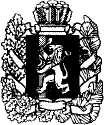 АДМИНИСТРАЦИЯ МАНСКОГО РАЙОНАКРАСНОЯРСКОГО КРАЯПОСТАНОВЛЕНИЕОб утверждении муниципальной программы «Развитие образования                            в Манском районе» на 2021 год и плановый период 2022-2023 годыВ соответствии со статьей 179 Бюджетного Кодекса Российской Федерации, постановлением администрации Манского района № 1111                                    от 10.10.2014 г. «Об утверждении Порядка принятия решений о разработке муниципальных программ Манского района, их формировании и реализации, в новой редакции», руководствуясь п.1 ст. 35 Устава Манского района, администрация Манского районаПОСТАНОВЛЯЕТ:      1. Утвердить муниципальную программу «Развитие образования                          в Манском районе» на 2021год и плановый период 2022-2023 годы согласно приложению.2. Постановление администрации Манского района от 15.11.2019 г                         № 1075 «Об утверждении муниципальной программы «Развитие образования в Манском районе на 2020 год и плановый период 2021-2022 годы» считать утратившим силу с 31.12.2020 г.3. Постановление вступает в силу с 01.01.2021г. и подлежит официальному опубликованию.Глава  района                                                                                        А.А. ЧерныхПаспортМуниципальной программы «Развитие образования в Манском районе» на 2021год и плановый период 2022-2023годыI. Общая характеристика текущего состояния системы образования Манского района, основные показатели социально-экономического развития Манского района основные цели, задачи и сроки реализации муниципальной программы.Стратегия развития образования в современной России определена Концепцией долгосрочного социально-экономического развития Российской Федерации на период до 2020 года, утвержденной распоряжением Правительства Российской Федерации от 17 ноября . N 1662-р;  ГОСУДАРСТВЕННОЙ ПРОГРАММЫ РОССИЙСКОЙ ФЕДЕРАЦИИ "РАЗВИТИЕ ОБРАЗОВАНИЯ", утвержденной Постановлением Правительства Российской Федерации от 26.12.2017 N 1642,  Федеральным законом от 29 декабря . N 273-ФЗ "Об образовании в Российской Федерации"; Государственной программой Красноярского края «Развитие образования», утвержденной Правительством Красноярского края от 30.09.2013 №508-п.Приоритетные направления социально-экономического развития Манского района определены в стратегиях социально-экономического развития Манского района  на 2019-2030 годы.В системе образования Манского района 19 образовательных учреждений.На начало 2021 года в районе функционирует 8  средних общеобразовательных школ, 4 основные общеобразовательные школы, 6 дошкольных образовательных учреждения, 1 учреждение дополнительного образования детей.Основной проблемой в дошкольном образовании является недостаточное предложение в оказании услуг по реализации прав граждан на получение дошкольного образования при стабильно высоком спросе на дошкольныеобразовательные услуги, реализуемые в сочетании с содержанием детей в течение рабочего дня. Главной целью дошкольного образования Манского района является – формирование системы обеспечения качества образовательных услуг дошкольного образования через управление доступностью дошкольного образования, которое бы позволило обеспечить уровень и качество работы системы дошкольного образования в соответствии с потребностями района.Сохранение сети дошкольных образовательных учреждений и их дальнейшее развитие, на увеличение мест в дошкольных образовательных учреждениях является одной из важных задач дошкольного образования.По состоянию на 01.01.2021 г. в Манском районе проживает 1716 детей в возрасте от 0 до 7 лет.В районе функционируют 6 дошкольных образовательных учреждений, которые посещают 568 человек (33% от общего количества детей от 0 до 7 лет). От общего числа воспитанников в возрасте от 3 до 7 лет учреждения дошкольного образования посещает 478 детей.По статистическим данным (форма № 85-к) на 01.01.2020 г. фактическая очередность от рождения до семи лет составляет 161 человек, от 3 до 7 лет – 0 человек.В районе функционируют детские сады, которые требуют капитального ремонта: МБДОУ детский сад «Ручеек» 1978 года постройки и МБДОУ детский сад «Колосок» 1976 года постройки. При условии выполнения работ по приведению в соответствие с требованиями органов государственного надзора здания МБДОУ детский сад «Ручеек» будет возможно открытие еще одной группы для 20 детей от 1,5 до 3 лет.Для создания качественных условий, в целях развития позитивной социализации детей и индивидуализации их образования, педагогами дошкольного образования проводится работа по проектной деятельности дошкольников.  Работа дошкольных образовательных учреждений строится на основе Федерального государственного образовательного стандарта дошкольного образования (далее – ФГОС ДО), который   включает в себя требования к структуре основных образовательных программ, к условиям их реализации, а также к результатам их освоения. Однако, сохраняются проблемы, которые следует решать в предстоящий период:- недостаточный уровень обновления образовательной среды большинства образовательных организаций;- не в полной мере осуществляется переподготовка педагогических кадров, внедрение новых форм и технологий образовательного процесса, включая использование информационных и коммуникационных технологий. В системе общего образования в 2020/2021 учебном году функционируют 12 учреждений, в которых обучается 1840 учащихся. 80% детей обучаются  в учреждениях с оборудованными предметными кабинетами, 100% учреждений  с организацией школьного питания, с условиями для занятий физической культурой. В рамках реализации мероприятий национального проекта «Образование»,  региональных проектов Красноярского края «Современная школа», «Успех каждого ребенка», «Поддержка семей, имеющих детей», «Цифровая образовательная среда», Учитель будущего», модернизация образовательных программ общего образования реализуется в соответствии с федеральными государственными стандартами и должна быть закончена в 2024 году. В районе проводится  модернизация  сети  общеобразовательных  учреждений. 68% учащихся обучаются в 5-ти общеобразовательных школах, расположенных в северной части района, в районном центре и вблизи районного центра. 32% учащихся обучаются в 7-ми общеобразовательных школах, расположенных в южной части района, на расстоянии от 25 до 100 км от районного центра. Намечается тенденция формирования сегмента школ, устойчиво демонстрирующих низкие учебные результаты на всех ступенях образования. Как правило, это школы, работающие со сложным контингентом обучающихся (в связи с низким социально-экономическим статусом семей, дети, имеющие трудности в  обучении и социальной адаптации).  Для успешного обучения и социализации  таких  детей  необходимы  специальные  ресурсы (финансовые, кадровые, организационные), позволяющие, в том числе организовывать дополнительные занятия с такими школьниками, осуществлять  психологическое  и  социально-педагогическое сопровождение, тьюторство.Другой тенденцией в  сфере качества образования, требующей адекватных мер образовательной  политики,  является  недостаточная эффективность  общего образования  в  формировании компетенций, востребованных в современной социальной жизни и экономике.Дети, требующие специального образования (дети  
с ограниченными возможностями), обучаются в общеобразовательных школах. В общеобразовательных школах функционируют классы для детей с ОВЗ. Одной из ключевых кадровых проблем  является сохранение долгосрочных педагогических вакансий в общеобразовательных учреждениях района. Особо остро вопрос сокращения долгосрочных вакансий по предметам: иностранный язык, физика.  Данная проблема усугубляется высоким процентом  числа учителей пенсионного возраста. В настоящее время доля учителей до 30 лет, работающих в общеобразовательных учреждениях района, составляет 12,4%.Сеть дополнительного образования детей отрасли «Образование» представлена муниципальным бюджетным образовательным учреждением дополнительного образования детей, 18 объединениями работающими по 6 направлениям дополнительного образования, функционирующими 
на базе школ. Доля детей и взрослых, занимающихся дополнительным образованием, составляет 30,6% от общей численности детей и молодежи 
в возрасте от 5 до 18 лет. В утвержденных федеральных государственных  образовательных  стандартах  общего  образования дополнительное образование рассматривается как обязательный компонент обучения.Учреждения дополнительного образования в своей деятельности имеют направление по выявлению и сопровождению одаренных детей,   мотивированных к получению образования и развитию способностей детей. На 01.01.2020 в районе число детей-сирот и детей, оставшихся без попечения родителей составило 121 человек. Из них 53 ребёнка воспитываются в приемных семьях, опекаемых - 68, предварительная опека - 2.   Необходимость социализации детей-сирот и детей, оставшихся без попечения родителей, начинающих самостоятельную жизнь, требует решения вопроса обеспечения их жилыми помещениями.II.Перечень подпрограмм, краткое описание мероприятий подпрограмм01.1. Развитие дошкольного, общего и дополнительного образованияЦель Подпрограммы 01.1.– Цель: создание в системе дошкольного, общего и дополнительного образования равных возможностей для современного качественного образования, позитивной социализации детей, отдыха и оздоровления детей в летний период, создание условий для выявления, сопровождения и поддержки интеллектуально, художественно-одаренных детей.Задачи Подпрограммы 01.1:1. Обеспечить доступность дошкольного образования, соответствующего единому стандарту качества дошкольного образования;2. Обеспечить условия и качество обучения, соответствующие федеральным государственным стандартам начального общего, основного общего, среднего общего образования;3. Обеспечить поступательное развитие районной системы дополнительного образования, в том числе за счет разработки и реализации современных образовательных программ, дистанционных и сетевых форм их реализации;4. Содействовать выявлению и поддержке одаренных детей;5. Обеспечить раннюю консультативную помощь  родителям, имеющим детей, за счет развития консультативных пунктов в ДОУ.6. Обеспечить безопасный, качественный отдых и оздоровление детей.Подпрограмма 01.1 содержит ряд мероприятий:- предоставление услуги "Реализация основных общеобразовательных программ дошкольного образования». Эта услуга позволит родителям реализовать право на получение дошкольного образования для детей, а также получить качественное образование по основной общеобразовательной программе дошкольного образования,-  предоставление услуги «Присмотр и уход». Данная услуга позволит обеспечить комфортные и безопасные условия для осуществления образовательного процесса в части содержания имущественных комплексов дошкольных образовательных учреждений, а также обеспечивать детей частично питанием за счет средств родителей,-  обеспечение воспитания и обучения детей-инвалидов на дому. Данное мероприятие направлено на обеспечение доступности и качества дошкольных образовательных услуг детям-инвалидам, не посещающим детский сад по медицинским показаниям,- повышение качества реализации федеральных государственных образовательных стандартов дошкольного образования,- предоставление услуги «Реализация основных общеобразовательных программ начального общего образования, основного общего образования, среднего общего образования». Данное мероприятие позволит обеспечить комфортные и безопасные условия для осуществления образовательного процесса в части содержания имущественных комплексов образовательных учреждений,- предоставление услуги «Реализация основных общеобразовательных программ начального общего образования, основного общего образования, среднего общего образования». Данное мероприятие позволит обеспечить получение качественного образования по основной общеобразовательной программе начального общего, основного общего и среднего общего образования,- предоставление услуги «Консультирование родителей, имеющих детей». Мероприятие направлено на поддержку семей, имеющих детей, оказание консультативной и просветительской помощи родителям (законным представителям) по вопросам развития и образования детей,- проведение муниципальных мероприятий с детьми, организация участия детей в мероприятиях различного уровня (краевых, всероссийских). Мероприятия направлены на создание условий для целенаправленного выявления, обучения и развития, поддержки и сопровождения одаренных детей, их самореализации в различных видах деятельности, профессионального самоопределения в соответствии со способностями,- организацию и проведение муниципального этапа предметных олимпиад, участие в региональном, заключительном этапах краевых и всероссийской олимпиад школьников, вузовских олимпиадах по предметам, с целью поиска и поддержки талантливых детей, содействие развитию их способностей,- участие в краевых, всероссийских и международных мероприятиях с детьми (фестивалях, конкурсах, конференциях, соревнованиях и других мероприятиях, в том числе посвященных знаменательным событиям и памятным датам),- организация и осуществление транспортного обслуживания учащихся образовательных организаций.-координация и информационно-методическое сопровождение работы
с одаренными детьми в образовательных учреждениях;-повышение квалификации специалистов, осуществляющих работу
с одаренными детьми; -организация взаимодействия образовательных, учреждений в сфере культуры и искусства, общественных организаций, объединений, органов исполнительной власти, осуществляющих работу с одаренными детьми;-организация и проведение районных форумов достижений одаренных детей, координация  районных  мероприятий с одаренными детьми.Организация работы ТПМПК по:- проведению  обследования  детей  в  возрасте  от  0  до  18  лет  в  целях  своевременного  выявления особенностей в физическом и (или) психическом развитии и (или) отклонений в поведении детей;- подготовка  по  результатам  обследования  рекомендаций  по  оказанию  детям психолого-медико-педагогической  помощи  и  организации  их  обучения  и  воспитания,  подтверждение, - уточнение или изменение ранее данных комиссией рекомендаций;- оказание  консультативной  помощи  родителям  (законным  представителям)  детей,  работникам образовательных  организаций,  организаций,  осуществляющих  социальное  обслуживание,  медицинских организаций,  других  организаций  по  вопросам  воспитания,  обучения  и  коррекции  нарушений  развития детей с ограниченными возможностями здоровья и (или) девиантным (общественно опасным) поведением;- осуществление  учета  данных  о  детях  с  ограниченными  возможностями  здоровья  и  (или) девиантным (общественно опасным) поведением, проживающих на территории деятельности комиссии;- участие  в  организации  информационно-просветительской  работы  с  населением  в  области предупреждения и коррекции недостатков в физическом и (или) психическом развитии и (или) отклонений в поведении детей.01.2.Обеспечение жизнедеятельности образовательных учрежденийЦель Подпрограммы 01.2. –обеспечение безопасных условий жизнедеятельности образовательных учреждений.Задачи подпрограммы 01.2:         1. Привести в соответствие с требованиями СанПиН условия в образовательных учреждениях.Обеспечить безопасную эксплуатацию тепловых энергоустановок.Обеспечить антитеррористическую защищенность образовательных учреждений.Подпрограмма 01.2 содержит ряд мероприятий:- мероприятие по приведению образовательных учреждений  в нормативное состояние. - мероприятие по созданию условий для обеспечения доступной среды в подведомственных муниципальных учреждениях для лиц с ограниченными возможностями здоровья;- мероприятие на уровне образовательных учреждений по развитию инклюзивного обучения лиц с особыми образовательными потребностями и индивидуальными возможностями;- мероприятие по обеспечению доступности образования для лиц с ограниченными возможностями здоровья;- профилактические мероприятия по поддержанию имущественного комплекса муниципальных образовательных учреждений в нормативном состоянии;-замены водогрейных котлов;-обеспечения безопасной эксплуатации дымовых труб; -проведения режимно-наладочных испытаний; -устройства аварийного освещения и системы вытяжной вентиляции; -оборудования тягодутьевых устройств и системы технологической защиты котлов; -обеспечение автоматической пожарной сигнализацией и системы оповещения о пожаре всех котельных учреждений;  -подготовка 100 процентов образовательных учреждений района, реализующих общеобразовательные программы начального общего, основного общего и среднего (полного) общего образования, к новому   учебному году;- установка нового и обслуживание существующего оборудования систем:    охранно-пожарной сигнализации, дымоудаления,приточной и вытяжной вентиляции, оповещения о чрезвычайных ситуациях,охранного видеонаблюдения,контроля и ограничения доступа;- испытание и поверка систем, приборов, оборудования, материалов, средств защиты касающихся пожаробезопасности, электробезопасности, горячего и холодного водоснабжения;-монтаж нового и поддержание в исправном рабочем состоянии электрооборудования и электросетей учреждений; -выполнение требований и предписаний проверяющих, контролирующих организаций;- выполнение необходимых требований и предписаний электро-, тепло- и водоснабжающих организаций;-поддержание в рабочем состоянии (при необходимости восстановление) оборудования резервных источников электропитания;- меры по контролю деятельности в учреждениях управления образования подрядных строительных, ремонтных и обслуживающих предприятий;- обеспечение своевременного обучения, проведения экзаменов персонала учреждений управления образования по пожаробезопасности, электро- и, тепло-безопасности, по правильной и безопасной эксплуатации систем горячего, холодного водоснабжения;- Приобретение (выкуп) зданий под общеобразовательные организации.01.4. Развитие кадрового потенциала отрасли образования Манского районаЦель: формирование кадрового ресурса отрасли, обеспечивающего необходимое качество образования детей и молодежи, соответствующее потребностям граждан.Задачи:1. Содействовать сокращению педагогических вакансий в образовательных учреждениях района посредством привлечения, закрепления и создания условий для профессионального развития педагогов образовательных учреждений района, в том числе за счет привлечения молодых учителей в возрасте до 30 лет.2.Обеспечить методическое сопровождение педагогических кадров.3.Обеспечить поддержку лучших педагогических работников.Подпрограмма 01.4 содержит ряд мероприятий:- повышение уровня профессиональной компетентности путем проведения практико-ориентированных семинаров по вопросам реализации требований ФГОС дошкольного, начального, основного и среднего общего образования, а также ФГОС ОВЗ;- повышение квалификации и профессионального мастерства  педагогических и административных работников  образовательных учреждений района, путём заключения соглашений с КК ИПК и ЦНППМ;- проведение традиционных конкурсных мероприятий (Учитель года, Воспитатель года  и др.).01.5. Организация отдыха, оздоровления и занятости в летнее время детей и подростков Манского районаЦель: создание благоприятных условий для организованного отдыха школьников, для укрепления их физического, психического и эмоционального здоровья, для развития личности  за счет правильной организации спортивных, культурно – массовых и образовательных мероприятий. Задачи:-увеличение числа детей получающих услуги отдыха и оздоровления;-создание  вариативных форм для организованного отдыха детей;-увеличение занятости школьников  в каникулярное время творческими видами деятельности;-развитие у школьников навыков общения и толерантности.-вовлечение детей в модульные программы туристической направленностиОсновные мероприятия Подпрограммы 01.5:- организация отдыха, оздоровления и занятости несовершеннолетних в каникулярный период времени в летних лагерях дневного пребывания, в загородных оздоровительных лагерях;- организация отдыха, оздоровления и занятости детей, находящихся в трудной жизненной ситуации в каникулярный период времени.01.6. Реализация переданных государственных полномочий по опеке и попечительству в отношении несовершеннолетнихЦель: развитие семейных форм воспитания детей-сирот и детей, оставшихся без попечения родителей, оказание государственной поддержки детям-сиротам и детям, оставшимся без попечения родителей, а также лицам из их числа.Задачи:Обеспечить реализацию мероприятий, направленных на развитие в Манском районе семейных форм воспитания детей-сирот и детей, оставшихся без попечения родителей.Основные мероприятия Подпрограммы 01.6:Устройство детей-сирот, развитие семейных форм воспитания детей-сирот и детей, оставшихся без попечения родителей.01.7.Обеспечение  жильем детей-сиротЦель: Создание долгосрочной системы муниципальной поддержки обеспечения жильем детей-сирот и детей, оставшихся без попечения родителей.Задачи:Создание правовых, экономических и организационных условий для обеспечения возможности приобретения жилья детям-сиротам и детям, оставшихся без попечения родителей.Обеспечение постановки детей-сирот и детей, оставшихся без попечения родителей (с 16-летнего возраста), и лиц из их числа на учет в Министерство образования и науки Красноярского края.Обеспечение жильем детей-сирот и детей, оставшихся без попечения родителей.01.8. Обеспечение условий реализации муниципальной программы и прочие мероприятияЦель: создание условий для эффективного управления отраслью.Задачи:1. Организация деятельности аппарата управления образования учреждений и отделов, обеспечивающих деятельность образовательных учреждений, направленной на эффективное управление отраслью;2. Обеспечение соблюдения требований законодательства Российской Федерации в сфере образования организациями, осуществляющими образовательную деятельность на территории Манского района (за исключением случаев, установленных федеральным законодательством), а также органами местного самоуправления, осуществляющими управление в сфере образования на территории Манского района          Основные мероприятия подпрограммы 01.8:- мероприятия по обеспечению ведения бухгалтерского, налогового и бюджетного учета в обслуживаемых учреждениях и главного распорядителя бюджетных средств в системе образования муниципального района –мероприятие.-мероприятие по организационному, информационно-методическому сопровождению педагогических и административных работников учреждений.III. Перечень целевых индикаторов и показателей результативности муниципальной программыПоказатель 1 «Отношение численности детей в возрасте 3–7 лет, которым предоставлена возможность получать услуги дошкольного образования, к численности детей в возрасте от 3 до 7 лет, скорректированной на численность детей в возрасте от 5 до 7 лет, обучающихся в школе, проживающих на территории Манского района, характеризует обеспечение законодательно закрепленных гарантий доступности дошкольного образования. Увеличение охвата дошкольным образованием является одним из главных приоритетов развития образования в последние годы. В формулировке показателя учтен тот факт, что дошкольное образование не является обязательным и некоторая доля граждан может не воспользоваться предоставленными возможностями.Показатель 2 «Доля муниципальных общеобразовательных организаций, соответствующих современным требованиям обучения, в общем количестве муниципальных общеобразовательных организаций» характеризует качество инфраструктуры обучения (материально-технической и технологической базы), реализацию требований федеральных государственных образовательных стандартов к условиям обучения. В рамках национального проекта «Образования» до 2024года будут осуществлены значительные инвестиции в сферу общего образования. Показатель позволит оценить эффективность вложений.Показатель 3 «Удельный вес численности учителей в возрасте до 30 лет в общей численности учителей общеобразовательных организаций, расположенных на территории Манского района» характеризует кадровый ресурс системы образования. В настоящее время доля молодых учителей до 30 лет, работающих в общеобразовательных учреждениях района, составляет 12,4%. Молодые специалисты, поступающие на работу в школу, плохо закрепляются в системе. Возрастной дисбаланс ограничивает возможности обновления технологий образования. IV. Ресурсное обеспечение муниципальной программы за счет средств бюджета района, вышестоящих бюджетов и внебюджетных источников       Распределение планируемых расходов на реализацию муниципальной программы указано в приложении 12 к муниципальной программе.И.о. руководителя  управления образования                               Е.Ю.Булахова Паспорт Подпрограммы 01.1 «Развитие дошкольного, общего и дополнительного образования» муниципальной программы «Развитие образования в Манском районе» 1. Постановка общей районной проблемы подпрограммыи обоснование необходимости разработки подпрограммыВ 2021-2023 учебном году сеть образовательных учреждений  Манского района  включает  в себя:6 дошкольных образовательных организаций,12 образовательных организаций, предоставляющих начальное общее, основное общее, среднее общее образование; 1 учреждение системы дополнительного образования детей.При этом текущий момент характеризуется процессами, которые стимулируют образовательные организации к реализации всех видов образовательных программ в одной организации. Причиной этого является потребность общества в доступных и качественных образовательных услугах. Ограниченность финансовых, кадровых ресурсов побуждает к оптимизации использования площадей помещений, энерго- и трудозатрат, концентрации материальных ресурсов. Многие школы реализуют программы дополнительного образования, организуют отдых и оздоровление детей. Дошкольное образованиеВ системе дошкольного образования по состоянию на 01.01.2021 г. функционирует 6 дошкольных образовательных учреждений. Количество детского населения от 0 до 7 лет на 01.01.2020 года составляло 1716 человек. В очереди для определения в дошкольные учреждения состоит 161 детей в возрасте от 0 до 3 лет.В настоящее время осуществляется модернизация системы дошкольного образования в части повышения качества реализации федеральных государственных образовательных стандартов дошкольного образования, а также мониторинга и оценки качества дошкольного образования.Общее образованиеВ системе образования района 12 муниципальных общеобразовательных учреждений. Численность обучающихся в общеобразовательных учреждениях составляет 1840 человек. Доля общеобразовательных учреждений, соответствующих современным требованиям обучения в общем количестве муниципальных общеобразовательных учреждений составляет 89,3%. Школьный автобусный парк составляет 15 единиц, открыто 43 школьных маршрута, к месту обучения доставляется 497 обучающихся.В школах района 60% кабинетов оборудованы мультимедийными средствами, установлено около 30 интерактивных досок. В общеобразовательных учреждениях реализовывались проекты модернизации системы общего образования, направленные на совершенствование условий обучения, включая обновление материально-технической составляющей учебного процесса, введению федеральных образовательных стандартов в общем образовании и новых систем оплаты труда работников образовательных учреждений.С целью создания необходимых (базовых) условий для реализации основных образовательных программ в соответствии с требованиями федеральных государственных образовательных стандартов начального 
и основного общего образования осуществляется оснащение общеобразовательных учреждений  учебным оборудованием, обеспечение учебниками и повышение квалификации учителей
и руководителей общеобразовательных учреждений.4 выпускника 11 классов получили медали «За особые успехи в учении».Вместе с тем одной из наиболее острых проблем для системы образования остается высокий уровень изношенности, несоответствие современным требованиям, либо отсутствие инфраструктуры для массовых занятий физической культурой и спортом в образовательных учреждениях.  В районе  проживают 107 детей, которые относятся к категории детей с ограниченными возможностями здоровья. Необходимо продолжать развивать инклюзивные формы образования. В связи с этим необходимо организовать работу по следующим направлениям: создание безбарьерной среды в общеобразовательных учреждениях, развитие форм инклюзивного образования, организация психолого-медико-педагогического сопровождения детей с ограниченными возможностями здоровья в условиях инклюзивного образования.Основные фонды образовательных учреждений Манского района (зданий, сооружений, оборудования и инженерных коммуникаций) характеризуются высокой степенью изношенности, нарушением правил их эксплуатации. Недостаточно финансирования мероприятий, направленных на повышение инженерной безопасности образовательных учреждений.Обеспечение жизнедеятельности образовательных учреждений  может быть достигнуто проведением единой муниципальной политики, системой единых мер ресурсного и организационного характера.Дополнительное образование детей        В районной системе образования по состоянию на 01.01.2020 действует 1 учреждение дополнительного образования детей: муниципальное бюджетное учреждение дополнительного образования «Районный дом детского творчества Манского района» (далее МБУ ДО РДДТ).По состоянию на 01.01.2020 года доля детей и молодежи, занимающихся дополнительным образованием, составляет около 30,76% от общей численности детей и молодежи  в возрасте от 5 до 18 лет. В целях обеспечения доступности дополнительного образования для детей независимо от их социального статуса и места проживания в районной системе образования развивается практика реализации круглогодичных интенсивных школ, дистанционных программ и проектов; создана инфраструктура для занятий спортом, туризмом, техническим творчеством.В районе работает многоуровневая система предъявления результатов образовательной деятельности детей (конкурсы, выставки, фестивали, конференции, форумы, проектная деятельность, спартакиады и т.д.).Дополнительное образование должно реализоваться как повышение стартовых возможностей и жизненных шансов подрастающего поколения, проживающего на территории района. А это требует иного содержания программ дополнительного образования, укрепления и модернизации учреждений дополнительного образования.С целью развития системы дополнительного образования необходимо создать условия для:развития инфраструктуры и укрепления материально-технической базы организаций дополнительного образования детей для формирования и реализации современного содержания дополнительного образования, обеспечения его высокого качества и дифференцированного характера при массовой доступности;распространения сетевых форм организации дополнительного образования детей, предполагающих объединение разных по типу и масштабам связей между образовательными учреждениями, организациями для достижения общих целей реализуемой образовательной программы, включая использования ресурсов негосударственного сектора в предоставлении услуг дополнительного образования детей;профессионального развития педагогических кадров системы дополнительного образования края;сетевые формы;проектная деятельность по направлениям: краеведение, медиа, агрокласс, спорт, лесничество, по теме Высоцкий и Сибирь, туризм, экология, пчеловодство.В рамках реализации мероприятий регионального  проекта «Успех каждого ребенка» национального проекта «Образование» по формированию современных механизмов управления и финансирования дополнительного образования детей создан муниципальный опорный центр Манского района – структурное подразделение организации наделенная органом местного самоуправления функциями по организационному, методическому и аналитическому сопровождению и мониторингу развития системы дополнительного образования детей на территории Манского района.Внедрена автоматизированная система «Навигатор дополнительного образования Красноярского края» (далее региональный навигатор) для обеспечения свободного доступа к информации реализуемых в Красноярском крае дополнительных общеобразовательных программ, организациях, реализующих данные программы, обучающихся, зачисленных на данные программы, поиск дополнительных общеобразовательных программ и реализующих их организаций, а также возможности записаться на выбранную программу и при необходимости оплатить обучение по выбранной программе.Комплекс мер по внедрению Целевой модели развития региональной системы дополнительного образования детей Манского района отражена в дорожной карте Манского района по реализации регионального проекта «Успех каждого ребенка» целью которой является обеспечение к 2024 году для детей в возрасте от 5 до 18 лет доступных для каждого и качественных условий для воспитания гармонично развитой и социально ответственной личности путем увеличения охвата дополнительным образованием до 80% от общего числа детей, обновления содержания и методов дополнительного образования детей, развития кадрового потенциала и модернизации инфраструктуры системы дополнительного образования детей.С сентября 2020 года муниципальный опорный центр Манского района обеспечивает организационное, информационное и методическое сопровождение внедрения системы персонифицированного финансирования дополнительного образования детей в Манском районе.Учреждение дополнительного образования МБУ ДО РДДТ реализует 11 программ по 6 направлениям (художественное, туристско-краеведческое, техническое, социально-педагогическое, физкультурно-спортивное, естественнонаучное) вовлечено в образовательную деятельность около 300 детей. Проведение круглогодичных школ позволяет  вывести на новый уровень развитие туризма в районе, 150 школьников вовлечены в участие в районных и краевых мероприятиях по туризму.   МБУ ДО РДДТ  в каникулярное время организует отдых, досуг  и оздоровление детей в рамках программы развития  дополнительного образования в Манском районе. В период с июнь-август 200 детей района являются  участниками программ, из них в экспедициях принимают участие  около 100  подростков.С 2017 года МБУ ДО РДДТ организует работу муниципальных этапов соревнований среди команд общеобразовательных учреждений Красноярского края «Школьная спортивная лига» и «Президентские состязания».МБУ ДО РДДТ ведет работу с одаренными детьми.Для роста творческого и интеллектуального потенциала района выработан механизм взаимодействия различных организаций, специалистов, способствующий развитию способностей одаренных детей, их личностному и профессиональному самоопределению. Целью взаимодействия является создание условий для выявления, сопровождения и поддержки интеллектуально, художественно-одаренных детей Манского  района, их самореализации, самоопределения в соответствии со способностями и развитием системы  дополнительного образования в школах, совершенствование известных форм и способов для самореализации детей. Данное взаимодействие осуществляется через мероприятия муниципальной программы «Развитие  дополнительного образования Манского района »:- школьный и муниципальный этапы Всероссийской  олимпиады школьников по 20 предметам;- конкурсы, фестивали, соревнования, выставки творческих работ;- районная научно-практическая конференция учащихся «Первые шаги в науку».В районе организована учебно-исследовательская деятельность школьников. Научно-исследовательской деятельностью занимаются около 200 детей и подростков. С каждым годом количество учащихся, занимающихся исследовательской деятельностью, планируется увеличивать за счет включения в нее реализации проектной деятельности школ.                             Выявление и поддержка одаренных детейАктуальность направления работы с одаренными детьми обозначена в указе Президента РФ от 01.06.2012 № 761 «О национальной стратегии действий в интересах детей на 2012-2017 годы», концепции долгосрочного социально-экономического развития Российской Федерации на период до 2020 (распоряжение Правительства РФ от 17.11.2008 № 1662-р), концепция общенациональной системы выявления и развития молодых талантов, утверждённая Президентом РФ 03.04.2012 года.Социально-экономическое развитие Манского района связано с имеющимся творческим потенциалом населения, который в современных условиях рассматривается как стратегический ресурс. В период модернизации образования, реализации регионального проекта «Успех каждого ребенка» национального проекта «Образование».В системе общего образования, сфере культуры и искусства района накоплен опыт работы со способными и одаренными детьми. В учреждениях образования и культуры ведется работа по созданию условий для удовлетворения запросов, потребностей, интересов детей и их родителей.Выявлению одаренных детей, стимулированию их достижений в различных областях интеллектуальной и творческой деятельности, получению общественного признания способствует ежегодное проведение предметных олимпиад школьников, фестивалей, конкурсов, конференций, выставок творческих работ изобразительного и прикладного творчества, соревнований.Проблемным остается неподготовленность учителей к индивидуализации образования, ослабленность научно-методической поддержки педагогов в работе с данной категорией обучающихся. Требует совершенствования работа по поддержке инновационной деятельности, реализации вариативных программ образования, участия в краевых мероприятиях в целях выявления и поддержки одаренных детей.Нуждаются в оказании методической и практической помощи родители способных детей, требует совершенствования сотрудничество педагогов и родителей  в создании условий для развития природных задатков школьников.Для роста творческого и интеллектуального потенциала района необходимо выработать механизм взаимодействия различных организаций, специалистов, способствующих развитию одаренных детей, их личностному и профессиональному самоопределению. Также необходимо учесть и создание системы работы с одаренными детьми с ограниченными возможностями здоровья, их социальной адаптации.Частично проблема решается подпрограммой «Организация отдыха, оздоровления и занятости детей и подростков Манского района», направленная на:- сохранение и развитие материально-технической базы учреждений дополнительного образования, - развитие различных моделей и форм организации отдыха, оздоровления и занятости детей;- организация культурно-досуговой деятельности, обеспечивающей полезное проведение детьми  свободного времени;- развитие творческого потенциала детей в художественной, интеллектуальной, социально-педагогической, спортивной сферах деятельности;Вместе с тем, решение задачи развития доступности и повышения качества дополнительного образования, в настоящее время затруднено рядом обстоятельств:удаленность большого числа поселков от развитых культурных и образовательных центров;низкая подготовленность педагогических кадров в условиях решения новых задач дополнительного образования.За предыдущие годы приобретен определенный положительный опыт изменений в рамках реализации долгосрочных целевых программ  «Развитие  дополнительного образования Манского района ». Но данная программа не нацелена 
на создание условий для обеспечения массовой занятости детей дополнительным образованием.2. Основная цель, задачи, этапы, сроки выполнения и показатели подпрограммы.Целью подпрограммы является: создание в системе дошкольного, общего и дополнительного образования равных возможностей для современного качественного образования, позитивной социализации детей, отдыха и оздоровления детей в летний период.Задачи:1.обеспечить доступность дошкольного образования, соответствующего Федеральному стандарту качества дошкольного образования для детей в возрасте от 1 года до 7 лет;2.обеспечить условия и качество обучения, соответствующие федеральным государственным стандартам начального общего, основного общего, среднего общего образования;3.обеспечить развитие районной системы дополнительного образования за счет разработки и реализации современных образовательных программ, дистанционных и сетевых форм их реализации;4. содействовать выявлению и поддержке одаренных детей.Сроки выполнения подпрограммы 2021-2023 годы.Перечень целевых индикаторов подпрограммы представлен в приложении № 1 к подпрограмме «Развитие дошкольного, общего и дополнительного образования».Механизмы реализации подпрограммыДля достижения поставленных целей и решения задач подпрограммы определен организационно-правовой механизм, предусматривающий взаимодействие между разработчиком, координатором и исполнителями.Разработчиком подпрограммы является управление образования. Координацию работ, текущее управление и контроль за исполнением подпрограммы осуществляет управление образования.Реализация подпрограммы  представляет собой скоординированные по срокам и направлениям действия исполнителей конкретных мероприятий, субъектов финансового планирования.Разработчик программы в установленном порядке получает и распределяет  бюджетные ассигнования по получателям, подготавливает перечень финансируемых мероприятий программы, определяет объемы их финансирования, оценивает возможность достижения целевых индикаторов программы, осуществляет ведение отчетности о реализации программы; обеспечивает своевременное использование выделенных денежных средств и выполнение мероприятий программы.Отчет об исполнении программы предоставляется управлением образования в финансовое управление администрации Манского района ежеквартально не позднее 10-го числа второго месяца, следующего за отчетным кварталом и ежегодно до 1 марта года, следующего за отчетным.5.Характеристика основных мероприятий подпрограммыМероприятия подпрограммы представлены в приложении № 9 к подпрограмме 1 «Развитие дошкольного, общего и дополнительного образования».И.о. руководителя  управления образования                                Е.Ю.Булахова Паспорт подпрограммы 01.2 «Обеспечение жизнедеятельности образовательных учреждений Манского района»  Основные разделы подпрограммы Постановка общерайонной проблемы подпрограммыи обоснование необходимости разработки подпрограммыВ настоящее время в Манском районе не решена полностью проблема обеспечения жизнедеятельности, безопасности образовательных учреждений, соответствия требованиям санитарных норм и правил к образовательным учреждениям.Важнейшей частью проблемы является высокий уровень изношенности основных фондов общеобразовательных учреждений (зданий, инженерных сетей), недостаточное финансирование мероприятий, направленных на улучшение материально-технического состояния систем электроснабжения учреждений,  обеспечение требований санитарных правил и нормативов.Одним из важнейших факторов, неблагоприятно влияющим на здоровье детей и подростков, является организация образовательного процесса, выполненная без учета требований санитарно-эпидемиологической безопасности к организации обучения и воспитания детей в общеобразовательных учреждениях. Косвенным подтверждением этого является  корреляционная зависимость между уровнем заболеваемости детей и подростков образовательных учреждений и показателями несоответствия гигиеническим нормативам исследованных факторов внутренней среды детских и подростковых учреждений (факторы внутришкольной среды: параметры микроклимата, освещенность, школьная мебель, не соответствующая росто-возрастным особенностям детей, пищевые продукты (готовые блюда), не соответствующие гигиеническим нормативам по микробиологическим, санитарно-химическим показателям, по калорийности).В структуре болезней органов пищеварения как у детей, так и у подростков (по среднемноголетнему показателю заболеваемости) преобладают гастриты и дуодениты, функциональные расстройства желудка. Нарушение осанки, сколиоз и понижение остроты зрения выявляются в период поступления детей в детское дошкольное учреждение, при поступлении в школу, и за период обучения частота выявления данной патологии у детей увеличивается.Состояние здоровья детей определяется влиянием ряда факторов, в том числе социально-гигиеническими условиями жизни (25 - 40 процентов), факторами внутришкольной среды (21 - 27 процентов), качеством медицинского обслуживания (до 25 процентов).Анализ санитарно-эпидемиологического благополучия образовательных учреждений показал, что в Манском районе полностью отвечают требованиям нового санитарного законодательства (СанПиН 2.4.2.1178-02, СанПиН 2.4.5.2409-08) лишь 45 % школ, 74% учреждений имеют место нарушения в части объемно-планировочного устройства пищеблоков, медицинских кабинетов,  наличия полного набора основных и вспомогательных помещений.Для создания условий функционирования во всех дневных общеобразовательных учреждениях района, соответствующих требованиям СанПиН 2.4.2.1178-02 необходимо проведение следующих мероприятий:  ремонт систем электроснабжения, ремонт сетей водоснабжения, кровли, оборудование школьных дворов спортивными площадками, обеспечение спортивных залов дополнительными помещениями, выполнение мероприятий по приведению в соответствие школьных котельных, выполнение мероприятий по антитеррористической защищенности образовательных учреждений, получение лицензии на осуществление  медицинской деятельности( оказание первичной медицинской помощи).Основная цель,  задачи, этапы и сроки выполнения. Показатели подпрограммыЦелью муниципальной программы "Обеспечение жизнедеятельности образовательных учреждений Манского района" на 2021– 2023 годы является обеспечение безопасных условий жизнедеятельности образовательных учреждений.Задачи, решаемые в рамках программы:1. Привести в соответствие с требованиями СанПиН условия в образовательных учреждениях.2. Обеспечить безопасную эксплуатацию тепловых энергоустановок.3. Обеспечить антитеррористическую защищенность образовательных учреждений.4. Привести в соответствие с требованиями ПЭУ электросети образовательных учреждений.5. Приобретение (выкуп) зданий под общеобразовательные организации. Целевыми индикаторами и показателями программы является:-создание условий функционирования образовательных учреждений района, соответствующих СанПиН 2.4.2.1178-02: -стопроцентное обеспечение учреждений системой водоснабжения и канализации;-стопроцентное обеспечение пищеблоков, мастерских и спортивных залов учреждений системой вентиляции;-стопроцентное обеспечение учреждений дополнительными помещениями при спортивных залах;-стопроцентное обеспечение лицензированными медицинскими кабинетами; -снижение на 76,5 % учреждений, в которых покрытие пола, оконные и дверные блоки, кровля, система водостока имеют дефекты и повреждения не соответствующие нормам;-снижение на 23,5 % количества учреждений, здания которых не -обеспечены отмостками и крыльцами в соответствии с нормами;-обеспечение 11,8 % учреждений твердым покрытием дворовой территории;-обеспечение 35,3 % учреждений спортивными дворами, площадками, теневыми навесами, малыми архитектурными формами;-обеспечение 5,9 % учреждений кабинетами физики, химии подводкой воды и электроэнергии к рабочим столам;обеспечение антитеррористической безопасности образовательных учреждений:-стопроцентное обеспечение территории учреждений ограждением;-обеспечение 20 % учреждений оборудованными остановками для транспорта при организации подвоза учащихся;-стопроцентное  обеспечение учреждений системой видеонаблюдения; создание условий функционирования общеобразовательных учреждений района, соответствующих СНиП 21-01-97: -стопроцентное обеспечение системой наружного противопожарного водоснабжения;Обеспечение;-снижение на 17,6 % количества учреждений, сети электроснабжения и электроосвещения которых выполнены  в соответствии с  требованиями  ПУЭ;создание условий функционирования  всех тепловых энергоустановок                   
общеобразовательных учреждений района в соответствии с ПТЭ ТЭУ, в части:     -обеспечения безопасной эксплуатации дымовых труб; -проведения режимно-наладочных испытаний; -устройства аварийного освещения и системы вытяжной вентиляции; -оборудования тягодутьевых устройств и системы технологической защиты котлов; обеспечение автоматической пожарной сигнализацией и системы оповещения о пожаре всех котельных учреждений;  -стопроцентная подготовка образовательных учреждений района, реализующих общеобразовательные программы начального общего, основного общего и среднего (полного) общего образования, к новому   учебному году.3.Механизм реализации программыРеализацию Программы осуществляет управление образования администрации Манского района посредством выполнения плана мероприятий в установленном порядке. Механизм реализации Программы предусматривает формирование рабочих документов: составление ежегодного плана программных мероприятий с определением исполнителей, сроков проведения, объемов и источников финансирования. Управление образования администрации Манского района отвечает за реализацию программы в целом, обеспечивает согласование действий по подготовке и реализации программных мероприятий, целевому и эффективному использованию бюджетных средств, проводит мониторинг реализации мероприятий, предоставляет заказчику ежегодный доклад о ходе реализации программы.4.Характеристика основных мероприятий подпрограммыПеречень мероприятий подпрограммы указан в приложении №9 к настоящей подпрограмме.И.о. руководителя  управления образования                                Е.Ю.Булахова Паспорт подпрограммы 01.4 «Развитие кадрового потенциала отрасли образования Манского района» муниципальной программы «Развитие образования в Манском районе» Основные разделы подпрограммы2. Постановка общерайонной проблемы и обоснование необходимости разработки подпрограммыОдним из условий предоставления качественного образования, соответствующего потребностям общества, на всех его уровнях является наличие кадров, обеспечивающих такое качество образования.В системе общего образования по состоянию на 20.09.2020 года работает более 200 педагогических работников.Анализ данных о влиянии качества преподавания на уровень успеваемости школьников показывает, что качество труда учителя влияет
на успеваемость учеников в большей степени, чем другие факторы, в том числе социально-экономический статус семьи, уровень оснащенности школы и пр. Качество подготовки педагогов, строгость отбора кадров для преподавательской деятельности и статус педагога – ключевые цели кадровой политики.На сегодняшний день система образования не является привлекательной для молодых специалистов, которые не видят в этой отрасли перспектив роста и развития, возможности решить материальные проблемы, например, приобрести жилье. Система управления педагогическими кадрами характеризуется трудностями в удержании как опытных, так и молодых специалистов
в профессии.Современные требования к квалификации руководителей 
и заместителей руководителей образовательных учреждений предполагают: высшее профессиональное образование по направлениям подготовки «Государственное и муниципальное управление», «Менеджмент», «Управление персоналом» и стаж педагогической деятельности не менее 5 лет. Вместе  с тем на данный момент 100% руководителей имеют высшее образование.В условиях изменения модели организации и финансирования системы повышения квалификации работников образования, необходимо обеспечить подготовку руководителей образовательных учреждений к умению обоснованно, целенаправленно управлять качеством кадрового потенциала учреждения, обеспечивая при этом право педагогических работников на дополнительное профессиональное образование по профилю педагогической деятельности не реже чем один раз в три года.Повышение квалификации педагогических работников
и руководителей образовательных учреждений по вопросам реализации федеральных государственных образовательных стандартов является одним из критериев готовности к введению федеральных государственных образовательных стандартов на всех уровнях образования. Модернизация системы дошкольного образования, реализация федерального государственного стандарта дошкольного образования требует высокого уровня профессионализма педагогов дошкольных образовательных учреждений.Педагоги, работающие в детском саду должны иметь специальное педагогическое образование или пройти переподготовку в области дошкольного образования. Реализация федеральных государственных образовательных стандартов общего образования диктует необходимость изменений представлений учителя о своей деятельности от исключительно традиционного предметного содержания обучения к обучению, нацеленному на формирование у школьников метапредметных компетентностей.В районе на протяжении последних 10 лет сохраняются предметные вакансии. Острой проблемой является нехватка жилья для педагогических работников.Учитывая ряд факторов, можно прогнозировать увеличение числа вакансий учителей в ближайшие 3-5 лет: увеличивается число учителей пенсионного возраста. На сегодняшний день доля учителей пенсионного возраста составляет более 30 % от общего числа учителей;в условиях изменения содержания образования в территориях края  отсутствуют современные модели методического сопровождения изменяющейся педагогической практики, профессионального развития учителей. Важной составляющей в развитии педагогического профессионализма является формирование таких социокультурных компетентностей как умение оформлять творческую и социальную инициативу в форме культурного продукта, осваивать новые культурные практики, проявлять активность в разных областях социального взаимодействия. Социокультурная компетентность педагога, является сегодня необходимым условием качественного образования детей и молодежи. Однако анализ состояния дел относительно наличия у педагогов потребности наращивания социокультурного потенциала, а также позиционирования себя в качестве творческой индивидуальности, способной вовлечь в социокультурную деятельность своих учеников показывает, что они практически не проявляются. В тоже время при прохождении аттестации в региональных требованиях к профессиональной деятельности работников образования введен такой параметр как эффективный социальный опыт педагога, представленный в его профессиональных действиях, средствах, гражданской и оргуправленческой компетентности.Требуется создание таких институций, где педагог в пространстве свободного времени, цивилизованного досуга в формате самоосуществления обретает социально эффективный опыт, отсутствие которого сейчас не позволяет ему профессионально решать задачу развития подобной компетентности у его воспитанников. Необходимо обеспечить распространение среди работников образования современных знаний с целью обеспечения адаптации работников образования к техническим и социальным изменениям общества посредством различных современных образовательных технологий и разнообразных форм неформального образования, а также создание инфраструктуры вовлечения в социально-культурную деятельность, активизировать деятельность в сфере образования социальных институтов, которые ориентированы на обогащение социокультурной среды местного сообщества, а также формирование позитивного образа педагога. Таким образом, на основании вышеизложенного, ключевыми задачами подпрограммы являются создание системы условий для привлечения, закрепления, профессионального развития и поддержки педагогических 
и управленческих кадров системы образования Манского района.2. Основная цель, задачии сроки выполнения подпрограммы, показатели подпрограммыЦелью подпрограммы является: формирование кадрового ресурса отрасли, обеспечивающего необходимое качество образования детей 
и молодежи, соответствующее потребностям граждан, и ориентированного на новое содержание образования.Задачи подпрограммы: - содействовать сокращению предметных вакансий в школах района посредством привлечения, закрепления и создания условий для профессионального развития педагогов образовательных учреждений края, 
в том числе за счет привлечения молодых учителей в возрасте до 30 лет;-обеспечить методическое сопровождение педагогических работников, повышать квалификацию и профессиональное мастерство педагогических и административных работников  образовательных учреждений района, путём заключения соглашений с КК ИПК и ЦНППМ;- обеспечить поддержку лучших педагогических работников.Срок выполнения подпрограммы: 2021-2023 годы.Механизм реализации подпрограммыРеализация подпрограммы осуществляется управлением образования администрации Манского района, подведомственными ему образовательными  учреждениями, муниципальное   казённое  учреждение «Манский  межшкольный  методический  центр» в рамках действующего законодательства с учетом выполнения обязательств, заключенных в соглашениях о повышении квалификации и профессионального мастерства педагогических работников с Красноярским краевым институтом повышения квалификации и  Центром непрерывного повышения профессионального мастерства педагогических работников.4.Характеристика основных  мероприятий подпрограммыМероприятия подпрограммы представлены в приложении № 9 
к муниципальной программе «Развитие образования в Манском районе».И.о. руководителя  управления образования                                Е.Ю.БулаховаПаспортподпрограммы 01.5 «Организация отдыха, оздоровления и занятости в летнее время детей и подростков Манского района» муниципальной программы «Развитие образования в Манском районе»1.Постановка проблемы подпрограммы и обоснование необходимости разработки   подпрограммы    В настоящее время общество осознало необходимость осуществления культурных целей образования, ориентированных на личность и ее саморазвитие в конкретных педагогических системах, в том числе в летних оздоровительных походах. Летние каникулы составляют значительную часть годового объема свободного времени школьников, но далеко не все родители могут предоставить своему ребенку полноценный, правильно организованный отдых.Разработка данной программы организации летнего каникулярного отдыха, оздоровления и занятости детей  была вызвана:– повышением спроса родителей и детей на организованный отдых школьников;–необходимостью упорядочить сложившуюся систему перспективного планирования;– модернизацией старых форм работы и введением новых;– необходимостью использования богатого творческого потенциала детей и педагогов в реализации цели и задач программы.Летний отдых:  – это сфера активного отдыха, разнообразная общественно значимая досуговая деятельность, отличная от типовой назидательной, дидактической, словесной школьной деятельности;- является частью социальной среды, в которой дети реализуют свои возможности, потребности в индивидуальной, физической и социальной компенсации в свободное время;- является, с одной стороны, формой организации свободного времени детей разного возраста, пола и уровня развития, с другой – пространством для оздоровления, развития художественного, технического, социального творчества.Лето для детей – это разрядка накопившейся за год напряженности, восполнение израсходованных сил, восстановление здоровья, развитие творческого потенциала, совершенствование личностных возможностей, время открытий и приключений, время игры и азартного труда, время событий и встреч с чудом, время познания новых людей, а главное - самого себя (настрой детей на проявления самостоятельности в оценке своих действий, осознание своего «Я» в контексте общего «МЫ»). Лето дает возможность выявить самые разнообразные таланты всех детей независимо от социально – экономического положения их родителей и учебной успеваемости самого ребенка. Летнее время благоприятно для позитивной социализации детей освоения ими различных социальных ролей и функций. Это имеет особое значение сегодня, когда в России происходит значительный рост асоциальных явлений в детской среде. Детская и подростковая безнадзорность в летнее время оборачивается многочисленными проблемами,  как для самих детей, так и для их родителей. Россия вошла в третье тысячелетие, имея в запасе как несомненные достижения в науке, искусстве, так и проблемы в различных областях общественной жизни (загрязненная экология, хронические заболевания).Здоровый человек с хорошим самочувствием, психологической устойчивостью, высокой нравственностью способен активно жить, успешно преодолевая различные трудности и достигая успехов в любой деятельности. Поэтому родителей, педагогов волнуют вопросы воспитания здорового, физически крепкого ребенка и развития в нем творческих способностей.Понятие «здоровый образ жизни» необходимо закладывать еще в детстве. По опросам детей, родители ищут спасение в медикаментах, недооценивая силу воздействия на организм и эффективность таких факторов, как  двигательная активность,  закаливание и др.Во время учебного года, с большой учебной нагрузкой, различными психологическими воздействиями ухудшается состояние здоровья учащихся.Все это свидетельствует о необходимости организации оздоровления детей во время каникул.Общеизвестно и то, что в молодёжной среде процветает бездуховность, социальная апатия, пьянство, наркомания. Поэтому так необходима непрерывная работа с детьми и подростками, чтобы в непринуждённой обстановке сформировать отрицательное отношение к табакокурению, алкоголизму, наркотическим веществам, сформировать положительное отношение к здоровому стилю жизни.      Организация летнего отдыха – это одно из решений проблемы, выполняет очень важную миссию оздоровления и воспитания детей, когда многие семьи находятся в сложных экономических и социальных условиях. Данная подпрограмма по своей направленности является комплексной, т. е. включает в себя разноплановую деятельность, объединяет различные направления оздоровления, отдыха и воспитания детей в условиях летнего отдыха.2.Основная цель и задачи, сроки и этапы реализации подпрограммы Цель подпрограммы: создание благоприятных условий для организованного отдыха школьников, для укрепления их физического, психического и эмоционального здоровья, для развития личности  за счет правильной организации спортивных, культурно – массовых и образовательных мероприятий.   Задачи подпрограммы:Увеличение числа детей, получающих услуги отдыха и оздоровления до 80 %.Создание  вариативных форм для организованного отдыха детей.Увеличение занятости школьников  в каникулярное время творческими видами деятельности.Развитие у школьников навыков общения и толерантности. Ожидаемые результаты:Оздоровление воспитанников, укрепление их здоровья.Организация здорового психологического климата, создание атмосферы сотрудничества и взаимодействия.Создание воспитательной среды, через разнообразие вариативных форм, способствующей формированию у подростков ценностного отношения к себе, собственному здоровью.Получение участниками умений и навыков индивидуальной и коллективной творческой и трудовой деятельности, социальной активности.Организация досуговой деятельности всех участников летнего отдыхаРазвитие коммуникативных способностей и толерантности.Укрепление связей между разновозрастными группами детей.3.Механизм реализации подпрограммы.Источником финансирования долгосрочной целевой программы является  районный  бюджет. Заказчиком программы является администрация  Манского района. Получателями бюджетных средств на реализацию подпрограммы является муниципальное бюджетное учреждение дополнительного образования «Районный дом детского творчества Манского района». Осуществляются следующие функции в ходе реализации программы:а) организационные:организацию и проведение  конкурсов, соревнований;б) методические:методическое и информационное сопровождение  программных мероприятий.Характеристика основных мероприятий подпрограммыМероприятия подпрограммы представлены в приложении № 9 к муниципальной программе «Развитие образования в Манском районе».И.о. руководителя  управления образования                                  Е.Ю.БулаховаПаспортподпрограммы  01.7  «Обеспечение жильем детей-сирот»муниципальной программы «Развитие образования в Манском районе»1.Постановка проблемы подпрограммы  и обоснование необходимости разработки подпрограммыПоддержка детей-сирот и детей, оставшихся без попечения родителей в улучшении жилищных условиях и приобретения жилья является важнейшим направлением жилищной политики района. По статистическим данным в Манском районе  детей-сирот и детей, оставшихся без попечения родителей проживает в количестве 121 человека.  Одним из наиболее важных и сложных вопросов в области защиты прав и законных интересов детей-сирот и детей, оставшихся без попечения родителей, лиц из их числа в возрасте от 18 до 23 лет является обеспечение указанной категории лиц жилыми помещениями.Как правило, дети, оставшиеся без попечения родителей, при их первичном выявлении имеют минимум имущества и жилье в состоянии не пригодном для проживания или совсем не имеют жилья. Таким образом, жилищная проблема определят весь процесс социализации детей-сирот и детей, оставшихся без попечения родителей и их дальнейшее жизнеустройство, особую роль она играет и в профилактике социального сиротства. Данная программа направлена на реализацию основных направлений муниципальной жилищной политики и будет способствовать решению части проблем.Мероприятия подпрограммы «Обеспечение жильем детей – сирот и детей, оставшихся без попечения родителей, а также лиц из их числа» (далее – Подпрограмма) направлены на решение вопросов по обеспечению жилыми помещениями детей-сирот и детей, оставшихся без попечения родителей, а также лиц из их числа в соответствии с Указом Губернатора Красноярского края от 04.04.2005 г. № 25-уг «Об обеспечении жилыми помещениями детей-сирот, детей, оставшихся без попечения родителей, а также лиц из их числа, не имеющих жилого помещения».Детям-сиротам и детям, оставшимся без попечения родителей, а также лицам из их числа, которые не являются нанимателями жилых помещений по договорам социального найма или членами семьи нанимателя жилого помещения по договору социального найма либо собственниками жилых помещений, а также детям-сиротам и детям, оставшимся без попечения родителей, а также лицам из их числа, которые являются нанимателями жилых помещений по договорам социального найма или членами семьи нанимателя жилого помещения по договору социального найма либо собственниками жилых помещений, в случае, если их проживание в ранее занимаемых жилых помещениях признается невозможным, однократно предоставляются благоустроенные жилые помещения специализированного жилищного фонда по договорам найма специализированных жилых помещений (далее - жилые помещения) в соответствии с Федеральным законом от 21.12.1996 № 159-ФЗ «О дополнительных гарантиях по социальной поддержке детей-сирот и детей, оставшихся без попечения родителей», с Указом Губернатора Красноярского края от 04.04.2005 г. № 25-уг «Об обеспечении жилыми помещениями детей-сирот, детей, оставшихся без попечения родителей, а также лиц из их числа, не имеющих жилого помещения».2. Основная цель, задачи, этапы и сроки выполнения, показатели подпрограммы3. Механизм реализации подпрограммыРеализация подпрограммы осуществляется управлением образования Манского района, органом опеки и попечительства в соответствии с Законом Красноярского края от 20.12.2007№ 4-1089 «О наделении органов местного самоуправления муниципальных районов и городских округов края государственными полномочиями по организации и осуществлению деятельности по опеке и попечительству в отношении несовершеннолетних». Соисполнителем программы является администрация Манского района.Основные критерии социальной эффективности подпрограммы:сокращение количества детей-сирот, детей, оставшихся без попечения родителей, а также лиц из их числа, которым необходимо приобрести жилые помещения в соответствии с соглашением о предоставлении субсидий из федерального бюджета бюджету Красноярского края;сокращение численности детей-сирот, детей, оставшихся без попечения родителей, а также лиц из их числа по состоянию на начало финансового года, имеющих и не реализовавших своевременно право на обеспечение жилыми помещениями;увеличение доли детей, оставшихся без попечения родителей, и лиц из числа детей, оставшихся без попечения родителей, состоявших на учете на получение жилого помещения, включая лиц в возрасте от 23 лет и старше, обеспеченных жилыми помещениями за отчетный год, в общей численности детей, оставшихся без попечения родителей, и лиц из их числа, состоящих на учете на получение жилого помещения, включая лиц в возрасте от 23 лет и старше (всего на начало отчетного года).4.Характеристика основных мероприятий подпрограммыМероприятия подпрограммы представлены в приложении № 9 к муниципальной программе «Развитие образования в Манском районе».И.о. руководителя  управления образования                               Е.Ю.БулаховаПаспортподпрограммы 01.8  «Обеспечение условий реализациимуниципальной программы и прочие мероприятия» муниципальнойпрограммы «Развитие образования в Манском районе» Основные разделы подпрограммы1. Постановка проблемы подпрограммы и обоснование необходимости разработки подпрограммыи обоснование необходимости разработки подпрограммыУправление образования администрации Манского района  (далее – Управление) является структурным подразделением администрации Манского района, осуществляющим деятельность по решению вопросов местного значения, а также отдельных государственных полномочий, переданных администрации Манского района, в области образования, опеки и попечительства в отношении лиц, не достигших возраста 18 лет.В своей деятельности Управление руководствуется Конституцией Российской Федерации, международными договорами Российской Федерации, законами и иными нормативными правовыми актами Российской Федерации и Красноярского края, Уставом Манского района и иными правовыми актами Манского районаУправление осуществляет свою деятельность во взаимодействии с органами государственной власти, органами местного самоуправления, структурными подразделениями администрации района, организациями различных организационно-правовых форм и форм собственности по вопросам, входящим в компетенцию Управления.Управление обеспечивает решение вопросов местного значения в области образования в соответствии с законодательством Российской Федерации. Осуществляет в пределах своей компетенции отдельные государственные полномочия, переданные администрацией района в соответствии с федеральными законами и законами Красноярского края.  Реализует в пределах своей компетенции единую стратегию развития муниципальной системы образования. Планирует, организует, регулирует и осуществляет контроль деятельности муниципальных образовательных учреждений, расположенных на территории района, в целях осуществления государственной политики в области образования.  Обеспечивает законность, информационную открытость в деятельности Управления.К задачам управления относятся:1. Создание правовых, организационных и иных гарантий сохранения и развития системы образования .2. Обеспечение государственных гарантий прав граждан на получение общедоступного и бесплатного дошкольного, начального общего, основного общего, среднего (полного) общего образования.3. Создание условий для получения гражданами дополнительного образования.4. Обеспечение социальной поддержки и социального обслуживания детей-сирот, детей, оставшихся без попечения родителей.5. Обеспечение информирования граждан о состоянии образования  на территории района.И.о. руководителя  управления образования                                 Е.Ю.Булахова                   И.о. руководителя управления образования                                                                                                                                  Е.Ю. БулаховаПриложение № 1к Паспорту подпрограммы 01.4«Развитие кадрового потенциала отрасли 												образования Манского района»              И.о. руководителя управления образования                                                                                                                    Е.Ю.БулаховаПриложение № 9к муниципальной программе                                                                                                                                            «Развитие образования в Манском районе»                                                                                                                                             на 2021 год и  на период 2022-2023 годыПЕРЕЧЕНЬмероприятий подпрограмм и отдельных мероприятиймуниципальной программы И.о. руководителя  управления образования                                                                                                                 Е.Ю. БулаховаПриложение №11к муниципальной программе «Развитие образования               в Манском районе» на 2021 год и на период 2022-2023 годыПрогноз сводных показателей Муниципальных заданий на оказание (выполнение) муниципальных услуг (работ) районными муниципальными учреждениями по муниципальной программе Манского района       И.о. руководителя  управления образования                                                                                       Е.Ю. БулаховаПриложение №12к муниципальной программе «Развитие образования                      в Манском районе» на 2021 год и на период 2022-2023 годыИ.о. руководителя управления образования                                                                                          Е.Ю. Булахова№13 к муниципальной программе «Развитие образования в Манском районе» на 2021 год и на период 2022-2023 годыИ.о. руководителя управления образования                                                                                          Е.Ю. Булахова	13.11.2020с. Шалинское№ 756 Приложение к постановлению администрации Манского районаот 13.11.2020 г. № 756       Наименование муниципальной  программыМуниципальная программа«Развитие образования в Манском районе» на 2021 год и плановый период 2022-2023 годы (далее Муниципальная  программа)Основания для разработки Муниципальной программыПункт 1 статьи 179 Бюджетного кодекса Российской Федерации;постановление администрации Манского района от 10.10.2014 № 1111 «Об утверждении Порядка принятия решений о разработке муниципальных программ Манского района, их формировании и реализации, в новой редакции»;постановление администрации Манского района от 25.09.2020 № 596 «Об утверждении перечня муниципальных программ Манского района»Ответственный исполнитель  Управление образования администрации Манского района Соисполнители программыМКУ «Служба Заказчика», администрация Манского района, Комитет по управлению муниципального имущества Манского районаСтруктура муниципальной программы, перечень подпрограмм, отдельных мероприятийПодпрограмма 01.1 «Развитие дошкольного, общего и дополнительного образования»;Подпрограмма 01.2 «Обеспечение жизнедеятельности образовательных учреждений Манского района»;Подпрограмма 01.4 «Развитие кадрового потенциала отрасли образования Манского района»;Подпрограмма 01.5 «Организация отдыха, оздоровления и занятости в летнее время детей и подростков Манского района»;Подпрограмма 01.6 «Реализация переданных государственных полномочий по опеке и попечительству в отношении несовершеннолетних»;Подпрограмма 01.7 «Обеспечение жильем детей-сирот»;Подпрограмма 01.8 «Обеспечение условий реализации муниципальной программы и прочие мероприятия»Цель муниципальной программы Обеспечение доступности качественного образования, соответствующего потребностям граждан и требованиям социально-экономического развития Манского района, государственная поддержка детей-сирот, детей, оставшихся без попечения родителей, отдых и оздоровление детей в летний период.Задачи муниципальной программы1.Создание в системе дошкольного, общего и дополнительного образования равных возможностей для современного качественного образования, позитивной социализации детей и отдыха, оздоровления детей в летний период.2.Формирование кадрового ресурса системы образования Манского района, обеспечивающего необходимое качество образования детей и молодежи, соответствующее потребностям граждан.3.Оказание государственной поддержки детям-сиротам и детям, оставшимся без попечения родителей, развитие семейных форм воспитания детей.4.Развитие системы дополнительного образования.5. Создание условий для эффективного управления системой образования.Этапы и сроки реализации муниципальной программы2021-2023 годыРазделение на этапы реализации не предусмотреноЦелевые индикаторы и показатели результативности муниципальной программы-удельный вес численности населения в возрасте от 5 до 18 лет, охваченных образованием составляет 68%; -отношение числа детей от 3 до 7-ми лет, которым предоставлена возможность получать услугу дошкольного образования составляет 75%; -доля муниципальных общеобразовательных учреждений, соответствующих современным требованиям в общем количестве общеобразовательных учреждений составляет 89,3%;-доля учителей в общеобразовательных учреждениях в возрасте до 30 лет составляет 12,4%. (перечень целевых показателей и показателей результативности представлен в приложениях №№ 1, 2 к паспорту муниципальной программы)	Объемы бюджетных ассигнований муниципальной программыОбъем финансирования программы составит 1 084 378,6 тыс.рублей в том числе  из средств федерального бюджета:2021 год 0,0 тыс. руб.2022 год –  0,0 тыс. руб.2023 год – 0,0 тыс. руб.из средств краевого бюджета2021 год –   248 713,8 тыс. рублей;2022 год –   257 438,9 тыс. рублей;2023 год –   245 727,4 тыс.  рублей.из средств районного бюджета:2021 год – 132 413,9 тыс. рублей;2022 год – 99 042,3 тыс. рублей;2023 год – 101 042,3 тыс. рублей.Приложение №1 к муниципальной программе «Развитие образования в Манском районе» на 2021 год и на период 2021-2023 годыНаименование подпрограммыРазвитие дошкольного, общего и дополнительного образования Наименование  муниципальной программы, в рамках которой реализуется подпрограммаРазвитие образования в Манском районеОтветственный исполнитель Управление образования администрации Манского районаСоисполнители подпрограммымуниципальное бюджетное учреждение дополнительного образования «Районный дом детского творчества Манского района»,  муниципальное   казённое  учреждение «Манский  межшкольный  методический  центр»Цель и задачи  подпрограммыЦель: создание в системе дошкольного, общего и дополнительного образования равных возможностей для современного качественного образования, сопровождения и поддержки интеллектуально, художественно-одаренных детей.Задачи:1. Обеспечить доступность дошкольного образования, соответствующего единому стандарту качества дошкольного образования;2. Обеспечить условия и качество обучения, соответствующие федеральным государственным стандартам начального общего, основного общего, среднего общего образования;3. Обеспечить поступательное развитие районной системы дополнительного образования, в том числе за счет разработки и реализации современных образовательных программ, дистанционных и сетевых форм их реализации;4. Содействовать выявлению и поддержке одаренных детей.Целевые индикаторы подпрограммыЦелевые индикаторы, показатели подпрограммы представлены в приложении 1 к ПодпрограммеСроки реализации подпрограммы2021-2023 годыРазделение на этапы реализации не предусмотреноОбъемы и источники финансирования подпрограммыПодпрограмма финансируется за счет средств краевого и местного бюджетовОбъем финансирования подпрограммы составит 1 005 226,9 тыс. рублей, в том числе: из средств федерального бюджета:2021 год   - 0,0 тыс. руб.;2022 год –  0,0 тыс. руб.;2023 год –  0,0 тыс. рубиз средств краевого бюджета:2021 год –    234 630,3 тыс. руб.;2022 год –    233 584,6 тыс. руб.;2023 год –     230 031,6 тыс. руб.из средств районного бюджета:2021 год   - 124 182,4 тыс. руб.;2022 год –  90 399,0 тыс. руб.;2023 год –  92 399,0 тыс. руб.Приложение №2 к муниципальной программе «Развитие образования в Манском районе» на 2021 год и на период 2022-2023годыНаименование подпрограммыОбеспечение жизнедеятельности образовательных учреждений Манского районаНаименование  муниципальной  программы, в рамках которой реализуется подпрограммаРазвитие образования в Манском районе Ответственный исполнитель Управление образования администрации Манского районаСоисполнители подпрограммыАдминистрация Манского района,  Муниципальное казённое учреждение Манского района «Служба Заказчика»Цель и задачи  подпрограммыЦель: обеспечение безопасных условий жизнедеятельности образовательных учреждений.Задачи:1. Привести в соответствие с требованиями СанПиН условия в образовательных учреждениях.2. Обеспечить безопасную эксплуатацию тепловых энергоустановок.3. Обеспечить антитеррористическую защищенность образовательных учреждений.4. Привести в соответствие с требованиями ПЭУ электросети образовательных учреждений. Целевые индикаторы подпрограммыЦелевые индикаторы, показатели подпрограммы представлены в приложении 1  к  ПодпрограммеСроки реализации подпрограммы2021 – 2023 годыРазделение на этапы реализации не предусмотреноОбъемы и источники финансирования подпрограммыПодпрограмма финансируется за счет средств краевого и местного бюджетовОбъем финансирования подпрограммы составит 17 466,0 тыс. рублей, в том числе:из средств федерального бюджета:2021 год – 0,0 тыс. руб.;2022 год –  0,0 тыс. руб.;2023 год – 0,0 тыс. руб.из средств краевого бюджета:2021 год – 3 799,6 тыс. руб.;2022год –  10 686,9 тыс. руб.;2023 год – 2 794,5 тыс. руб.из средств районного бюджета:2021 год – 185,0 тыс. руб.;2022 год – 0,0  тыс. руб.;2023 год – 0,0  тыс. руб.Приложение № 3 к муниципальной программе «Развитие образования в Манском районе» на 2021 год и на период 2022-2023годыНаименование подпрограммыРазвитие кадрового потенциала отрасли образования Манского районаНаименование районной программы, в рамках которой реализуется подпрограммаРазвитие образования в Манском районеОтветственный исполнитель Управление образования администрации Манского районаСоисполнители подпрограммымуниципальное   казённое  учреждение «Манский  межшкольный  методический  центр»Цель и задачи  подпрограммыЦель: формирование кадрового ресурса отрасли, обеспечивающего необходимое качество образования детей и молодежи, соответствующее потребностям граждан, и ориентированного на новое содержание образования.Задачи:1. содействовать сокращению педагогических вакансий в образовательных учреждениях района посредством привлечения, закрепления и создания условий для профессионального развития педагогов образовательных учреждений района, в том числе за счет привлечения молодых учителей в возрасте до 30 лет;2. обеспечить методическое сопровождение педагогических кадров, повышать квалификацию и профессиональное мастерство педагогических и административных работников  образовательных учреждений района, путём заключения соглашений с КК ИПК и ЦНППМ;3. обеспечить поддержку лучших педагогических работниковЦелевые индикаторы подпрограммыЦелевые индикаторы, показатели подпрограммы представлены в приложении 1 к ПодпрограммеСроки реализации подпрограммы2021-2023годыРазделение на этапы реализации не предусмотреноОбъемы и источники финансирования подпрограммыПодпрограмма финансируется за счет средств краевого  и районного бюджетов.Объем финансирования программы составит    16 221,5 тыс.   руб. в том числе: из средств краевого бюджета2021 год –  0,0 тыс. руб.;2022 год –  0,0 тыс. руб.2023 год –  0,0 тыс. руб.из средств районного бюджета:2021 год –   4 914,3 тыс. руб.;2022 год –   5 653,6 тыс. руб.2023 год –   5 653,6 тыс. руб.Приложение №4 к муниципальной программе «Развитие образования в Манском районе» на 2021 год и на период 2022-2023годыНаименование подпрограммы   «Организация отдыха, оздоровления и занятости в летнее время детей и подростков Манского района»Наименование муниципальной программы, в рамках которой реализуется подпрограммаРазвитие образования в Манском районеОтветственный исполнительУправление образования администрации Манского районаСоисполнители подпрограммымуниципальное бюджетное учреждение дополнительного образования «Районный дом детского творчества Манского района»  Цель и  задачи подпрограммы   Цель: создание благоприятных условий для организованного отдыха школьников, для укрепления их физического, психического и эмоционального здоровья, для развития личности  за счет правильной организации спортивных, культурно – массовых и образовательных мероприятий. Задачи:-увеличение числа детей получающих услуги отдыха и оздоровления до 80%;-создание  вариативных форм для организованного отдыха детей;-увеличение занятости школьников  в каникулярное время творческими видами деятельности;-развитие у школьников навыков общения и толерантности.Целевые индикаторыЦелевые индикаторы, показатели подпрограммы представлены в приложении №1  к ПодпрограммеСроки реализации программы     2021-2023гг.Разделение на этапы реализации не предусмотреноОбъемы и источникифинансирования программыОбъем финансирования программы составит      6 235,8 тыс. руб. в том числе:из средств краевого бюджета:2021 год –  2 078,6 тыс. руб.;2022год –  2 078,6 тыс. руб.;2023 год –  2 078,6 тыс. руб.из средств местного бюджета:2021 год –  0,0 тыс. руб.;2022 год –  0,0 тыс. руб.;2023 год –  0,0 тыс. руб.Паспортподпрограммы   01.6 «Реализация переданных государственных полномочий по опеке и попечительству в отношении несовершеннолетних» муниципальной  программы «Развитие образования в Манском районе»1. Постановка  проблемы подпрограммыи обоснование необходимости разработки подпрограммы     На 01.10.2020 года на учете в управлении образования  состоит 121 детей из числа детей - сирот и детей, оставшихся без попечения родителей. Из них: - находятся под опекой и попечительством - 68, - воспитываются в приемных семьях - 53, - предварительная опека – 2.Специалисты по опеке и попечительству по вопросам выявления и устройства детей из числа детей-сирот и детей, оставшихся без попечения родителей, работают в тесном контакте с комиссией по делам несовершеннолетних и защите их прав, управлением социальной защиты населения и  структурами системы профилактики безнадзорности и правонарушений несовершеннолетних, администрациями сельских поселений, руководителями образовательных учреждений, органами здравоохранения и населением района.  Два раза в год проводятся контрольные обследования условий жизни опекаемых (подопечных), приемных семей.  Каждую неделю проводятся совместные рейды с органами социальной защиты населения по неблагополучным семьям, в ходе которых выясняются условия проживания несовершеннолетних, а также проводится индивидуальная работа с детьми и их родителями. С этой целью специалистами органа опеки и попечительства регулярно обследуются жилищно-бытовые условия детей, проживающих в замещающих семьях. По результатам обследования составляется отчет об условиях жизни и воспитания ребенка, в нем отражаются сведения о состоянии его здоровья, обучении, эмоциональном и поведенческом развитии, навыках самообслуживания, внешнем виде, взаимоотношениях в семье и др.За последние годы наблюдается уменьшение числа выявленных детей-сирот и детей, оставшихся без попечения родителей. Но по-прежнему высок %  сирот от общего числа выявленных и число детей, оставшихся без попечения родителей. В связи с этим, одним из главных (приоритетных) направлений в деятельности органов опеки и попечительства, а также органов системы профилактики Манского района  на ближайшие годы является   профилактика семейного неблагополучия и работа с «кровной семьёй». Для этого в районе проводится учет семей, находящихся в социально-опасном положении: база данных (Комплексный центр  социального обслуживания населения МБУСО «КЦСОН», ПДН ОВД Манского района). Деятельность всех заинтересованных служб района направлена на оказание помощи семье.Большая работа с семьями, находящимися в социально-опасном положении, проводится в образовательных учреждениях района (социальная, правовая, информационно-просветительская, педагогическая, медицинская помощь).    Ежегодно детям из многодетных семей оказывается материальная помощь для приобретения спортивной и школьной формы, а накануне нового учебного года проводится акция «Помоги пойти учиться» (малообеспеченные семьи получают школьно-письменные принадлежности и одежду).Большое внимание уделяется вопросу оздоровления детей во время каникул.  Министерством образования Красноярского края ежегодно выделяются путевки в оздоровительные лагеря для детей-сирот, для многодетных семей, семей, состоящих на учете в тяжелой жизненной ситуации (тжс), в СОП, для опекаемых детей.   Специалисты отделения МБУСО «КЦСОН» осуществляют сопровождение опекаемых детей в летние оздоровительные лагеря. Также, некоторые опекаемые семьи принимают активное участие в мероприятиях, а именно: «1-ое июня», «декада инвалидов», проводимые специалистами социальной защиты населения.              На базе образовательных организаций района из года в год организуется работа лагерей с дневным пребыванием. Родители, уклоняющиеся от воспитания детей, в отношении которых профилактическая работа не приносит положительных результатов, приглашаются  на заседания КДН и ЗП (заседания проводятся 2 раза в месяц), привлекаются к административной ответственности.     Семейная форма устройства выявленных детей-сирот и детей, оставшихся без попечения родителей - одно из главных направлений  органов опеки и попечительства. Кандидаты в опекуны выражают желание воспитывать ребенка дошкольного возраста. Чаще в возрасте до 3 лет и в основном здоровых детей. Дети же, направленные в организации для детей-сирот и детей, оставшихся без попечения родителей, как правило, имели ослабленное здоровье, хронические заболевания, в т.ч. с тяжелыми поражениями нервной и опорно-двигательной систем, что проявляется с возрастом ребенка, и не каждый замещающий родитель готов справиться с воспитанием такого ребенка. 
 Растет в районе число приемных семей. Ежемесячные выплаты на содержание детей-сирот и детей, оставшихся без попечения родителей, производятся своевременно. Для обеспечения сохранности имущества несовершеннолетних, все причитающиеся по закону выплаты переводятся на лицевые (банковские) счета детей данной категории. Ежегодно опекуны (попечители), приемные родители сдают отчет о хранении, об использовании имущества несовершеннолетнего подопечного и об управлении таким имуществом.  Орган опеки и попечительства администрации Манского района  участвует в спорах между родителями при решении вопросов об определении порядка общения ребенка, с отдельно проживающим родителем и определении места жительства ребенка, по внутрисемейному усыновлению несовершеннолетних, в исках по защите имущественных прав несовершеннолетних, об оспаривании отцовства, установлении  отцовства. Органом опеки и попечительства ведется систематическая работа по защите жилищных и имущественных прав несовершеннолетних. 
В целях улучшения жилищных условий детей-сирот и детей, оставшихся без попечения родителей, специалистами по опеке и попечительству управления образования были предприняты следующие меры:
 -  Органом опеки и попечительства за отчетный период проведены следующие мероприятия, направленные на повышение уровня правовых, социальных и иных знаний населения района в сфере опеки и попечительства: 
        -ведутся правовые консультации по вопросам защиты личных и имущественных прав детей; 
       - информационно-методические консультации для семей, желающих взять на воспитание детей-сирот и детей, оставшихся без попечения родителей; 
- ведется работа по защите имущественных и жилищных прав несовершеннолетних (осуществляется контроль за соблюдением законодательства при совершении сделок по отчуждению жилья, принадлежащего несовершеннолетним).Разработка данной подпрограммы обусловлена необходимостью разрешения вышеперечисленных проблем с целью реализации приоритетного права каждого ребенка жить и воспитываться в семье, упорядочить соблюдение мер социальной поддержки детей-сирот и детей, оставшихся без попечения родителей.2. Основная цель, задачи, этапы, сроки выполнения и показатели подпрограммы Цель: развитие семейных форм воспитания детей-сирот и детей, оставшихся без попечения родителей, предоставление социального обслуживания и оказание мер социальной поддержки детям-сиротам и детям, оставшимся без попечения родителей, а также лицам из их числа;Задача:обеспечить реализацию мероприятий, направленных на развитие в Красноярском крае семейных форм воспитания детей-сирот и детей, оставшихся без попечения родителей.Срок выполнения подпрограммы: 2021-2023 годы.Перечень целевых индикаторов подпрограммы представлен в приложении № 01  к подпрограмме 01.6. «Реализация переданных государственных полномочий по опеке и попечительству в отношении несовершеннолетних». 3. Механизм реализации подпрограммыРеализация подпрограммы осуществляется управлением образования Манского района, органом опеки и попечительства в соответствии с Законом Красноярского края от 20.12.2007№ 4-1089 «О наделении органов местного самоуправления муниципальных районов и городских округов края государственными полномочиями по организации и осуществлению деятельности по опеке и попечительству в отношении несовершеннолетних».4. Мероприятия подпрограммыМероприятия подпрограммы представлены в приложении № 9 к муниципальной программе «Развитие образования в Манском районе».И.о. руководителя управления образования                                       Е.Ю.БулаховаПаспортподпрограммы   01.6 «Реализация переданных государственных полномочий по опеке и попечительству в отношении несовершеннолетних» муниципальной  программы «Развитие образования в Манском районе»1. Постановка  проблемы подпрограммыи обоснование необходимости разработки подпрограммы     На 01.10.2020 года на учете в управлении образования  состоит 121 детей из числа детей - сирот и детей, оставшихся без попечения родителей. Из них: - находятся под опекой и попечительством - 68, - воспитываются в приемных семьях - 53, - предварительная опека – 2.Специалисты по опеке и попечительству по вопросам выявления и устройства детей из числа детей-сирот и детей, оставшихся без попечения родителей, работают в тесном контакте с комиссией по делам несовершеннолетних и защите их прав, управлением социальной защиты населения и  структурами системы профилактики безнадзорности и правонарушений несовершеннолетних, администрациями сельских поселений, руководителями образовательных учреждений, органами здравоохранения и населением района.  Два раза в год проводятся контрольные обследования условий жизни опекаемых (подопечных), приемных семей.  Каждую неделю проводятся совместные рейды с органами социальной защиты населения по неблагополучным семьям, в ходе которых выясняются условия проживания несовершеннолетних, а также проводится индивидуальная работа с детьми и их родителями. С этой целью специалистами органа опеки и попечительства регулярно обследуются жилищно-бытовые условия детей, проживающих в замещающих семьях. По результатам обследования составляется отчет об условиях жизни и воспитания ребенка, в нем отражаются сведения о состоянии его здоровья, обучении, эмоциональном и поведенческом развитии, навыках самообслуживания, внешнем виде, взаимоотношениях в семье и др.За последние годы наблюдается уменьшение числа выявленных детей-сирот и детей, оставшихся без попечения родителей. Но по-прежнему высок %  сирот от общего числа выявленных и число детей, оставшихся без попечения родителей. В связи с этим, одним из главных (приоритетных) направлений в деятельности органов опеки и попечительства, а также органов системы профилактики Манского района  на ближайшие годы является   профилактика семейного неблагополучия и работа с «кровной семьёй». Для этого в районе проводится учет семей, находящихся в социально-опасном положении: база данных (Комплексный центр  социального обслуживания населения МБУСО «КЦСОН», ПДН ОВД Манского района). Деятельность всех заинтересованных служб района направлена на оказание помощи семье.Большая работа с семьями, находящимися в социально-опасном положении, проводится в образовательных учреждениях района (социальная, правовая, информационно-просветительская, педагогическая, медицинская помощь).    Ежегодно детям из многодетных семей оказывается материальная помощь для приобретения спортивной и школьной формы, а накануне нового учебного года проводится акция «Помоги пойти учиться» (малообеспеченные семьи получают школьно-письменные принадлежности и одежду).Большое внимание уделяется вопросу оздоровления детей во время каникул.  Министерством образования Красноярского края ежегодно выделяются путевки в оздоровительные лагеря для детей-сирот, для многодетных семей, семей, состоящих на учете в тяжелой жизненной ситуации (тжс), в СОП, для опекаемых детей.   Специалисты отделения МБУСО «КЦСОН» осуществляют сопровождение опекаемых детей в летние оздоровительные лагеря. Также, некоторые опекаемые семьи принимают активное участие в мероприятиях, а именно: «1-ое июня», «декада инвалидов», проводимые специалистами социальной защиты населения.              На базе образовательных организаций района из года в год организуется работа лагерей с дневным пребыванием. Родители, уклоняющиеся от воспитания детей, в отношении которых профилактическая работа не приносит положительных результатов, приглашаются  на заседания КДН и ЗП (заседания проводятся 2 раза в месяц), привлекаются к административной ответственности.     Семейная форма устройства выявленных детей-сирот и детей, оставшихся без попечения родителей - одно из главных направлений  органов опеки и попечительства. Кандидаты в опекуны выражают желание воспитывать ребенка дошкольного возраста. Чаще в возрасте до 3 лет и в основном здоровых детей. Дети же, направленные в организации для детей-сирот и детей, оставшихся без попечения родителей, как правило, имели ослабленное здоровье, хронические заболевания, в т.ч. с тяжелыми поражениями нервной и опорно-двигательной систем, что проявляется с возрастом ребенка, и не каждый замещающий родитель готов справиться с воспитанием такого ребенка. 
 Растет в районе число приемных семей. Ежемесячные выплаты на содержание детей-сирот и детей, оставшихся без попечения родителей, производятся своевременно. Для обеспечения сохранности имущества несовершеннолетних, все причитающиеся по закону выплаты переводятся на лицевые (банковские) счета детей данной категории. Ежегодно опекуны (попечители), приемные родители сдают отчет о хранении, об использовании имущества несовершеннолетнего подопечного и об управлении таким имуществом.  Орган опеки и попечительства администрации Манского района  участвует в спорах между родителями при решении вопросов об определении порядка общения ребенка, с отдельно проживающим родителем и определении места жительства ребенка, по внутрисемейному усыновлению несовершеннолетних, в исках по защите имущественных прав несовершеннолетних, об оспаривании отцовства, установлении  отцовства. Органом опеки и попечительства ведется систематическая работа по защите жилищных и имущественных прав несовершеннолетних. 
В целях улучшения жилищных условий детей-сирот и детей, оставшихся без попечения родителей, специалистами по опеке и попечительству управления образования были предприняты следующие меры:
 -  Органом опеки и попечительства за отчетный период проведены следующие мероприятия, направленные на повышение уровня правовых, социальных и иных знаний населения района в сфере опеки и попечительства: 
        -ведутся правовые консультации по вопросам защиты личных и имущественных прав детей; 
       - информационно-методические консультации для семей, желающих взять на воспитание детей-сирот и детей, оставшихся без попечения родителей; 
- ведется работа по защите имущественных и жилищных прав несовершеннолетних (осуществляется контроль за соблюдением законодательства при совершении сделок по отчуждению жилья, принадлежащего несовершеннолетним).Разработка данной подпрограммы обусловлена необходимостью разрешения вышеперечисленных проблем с целью реализации приоритетного права каждого ребенка жить и воспитываться в семье, упорядочить соблюдение мер социальной поддержки детей-сирот и детей, оставшихся без попечения родителей.2. Основная цель, задачи, этапы, сроки выполнения и показатели подпрограммы Цель: развитие семейных форм воспитания детей-сирот и детей, оставшихся без попечения родителей, предоставление социального обслуживания и оказание мер социальной поддержки детям-сиротам и детям, оставшимся без попечения родителей, а также лицам из их числа;Задача:обеспечить реализацию мероприятий, направленных на развитие в Красноярском крае семейных форм воспитания детей-сирот и детей, оставшихся без попечения родителей.Срок выполнения подпрограммы: 2021-2023 годы.Перечень целевых индикаторов подпрограммы представлен в приложении № 01  к подпрограмме 01.6. «Реализация переданных государственных полномочий по опеке и попечительству в отношении несовершеннолетних». 3. Механизм реализации подпрограммыРеализация подпрограммы осуществляется управлением образования Манского района, органом опеки и попечительства в соответствии с Законом Красноярского края от 20.12.2007№ 4-1089 «О наделении органов местного самоуправления муниципальных районов и городских округов края государственными полномочиями по организации и осуществлению деятельности по опеке и попечительству в отношении несовершеннолетних».4. Мероприятия подпрограммыМероприятия подпрограммы представлены в приложении № 9 к муниципальной программе «Развитие образования в Манском районе».И.о. руководителя управления образования                                       Е.Ю.БулаховаПриложение №7 к  муниципальной программе «Развитие образования в Манском районе» на 2021 год и на период 2022-2023 годыПриложение №7 к  муниципальной программе «Развитие образования в Манском районе» на 2021 год и на период 2022-2023 годыНаименование подпрограммыОбеспечение жильем детей-сиротНаименование муниципальной  программы, в рамках которой реализуется подпрограммаРазвитие образования в Манском районеОтветственный исполнитель Администрация Манского районаСоисполнители подпрограммыУправление образования администрации Манского района, Комитет по управлению муниципального имущества Манского района Цель и задачи  подпрограммыЦель: Создание долгосрочной системы муниципальной поддержки обеспечения жильем детей-сирот и детей, оставшихся без попечения родителей.Задачи:1.Создание правовых, экономических и организационных условий для обеспечения возможности приобретения жилья детям-сиротам и детям, оставшихся без попечения родителей;2.Обеспечение постановки детей-сирот и детей, оставшихся без попечения родителей (с 16-летнего возраста), и лиц из их числа на учет в Министерство образования Красноярского края;3.Обеспечение жильем детей-сирот, детей, оставшихся без попечения родителей, и лиц из их числа.Целевые индикаторы подпрограммыЦелевые индикаторы, показатели подпрограммы представлены в приложении  1  к подпрограммеСроки реализации подпрограммы2021-2023 годыРазделение на этапы реализации не предусмотреноОбъемы и источники финансирования подпрограммыПодпрограмма финансируется за счет средств краевого бюджета, федерального бюджетов: всего: 19 820,2 тыс. руб.из краевого бюджета:2021 год –  4 773,1 тыс. руб.2022 год –  7 656,6 тыс. руб.2023 год – 7 390,5 тыс. руб.федеральный бюджет:2021 год – 0,0 тыс. руб.2022 год – 0,0 тыс. руб.2023 год –   0,0 тыс. руб.Приложение №8 к муниципальной программе «Развитие образования в Манском районе» на 2021год и на период 2022-2023годыНаименование подпрограммыОбеспечение условий реализации муниципальной  программы и прочие мероприятияНаименование  муниципальной  программы, в рамках которой реализуется подпрограммаРазвитие образования в Манском районеОтветственный исполнитель Управление образования администрации Манского районаСоисполнители подпрограммыМуниципальное казённое учреждение Манского района «Служба Заказчика»Цель и задачи  подпрограммыЦель: создание условий для эффективного управления отраслью.Задачи:1. Организация деятельности аппарата управления образования учреждений и отделов, обеспечивающих деятельность образовательных учреждений, направленной на эффективное управление отраслью;2. Обеспечение соблюдения требований законодательства Российской Федерации в сфере образования организациями, осуществляющими образовательную деятельность на территории Манского района (за исключением случаев, установленных федеральным законодательством), а также органами местного самоуправления, осуществляющими управление в сфере образования на территории Манского районаЦелевые индикаторы подпрограммыЦелевые индикаторы, показатели подпрограммы представлены в приложении  к подпрограммеСроки реализации подпрограммы2021 – 2023годыРазделение на этапы реализации не предусмотреноОбъемы и источники финансирования подпрограммыПодпрограмма финансируется за счет средств районного бюджетаОбъем финансирования программы составит    13 827,3  тыс. руб. в том числе:из средств краевого бюджета:2021 год –  1 571,9 тыс. руб.;2022 год –  1 571,9 тыс. руб.;2023 год –  1 571,9 тыс. руб.из средств районного бюджета:2021 год –  3 132,2 тыс. руб.;2022 год –  2 989,7 тыс. руб.;2023 год –  2 989,7 тыс. руб.Приложение № 1к Паспорту подпрограммы 01.1«Развитие дошкольного, общего и дополнительного образования»Приложение № 1к Паспорту подпрограммы 01.1«Развитие дошкольного, общего и дополнительного образования»Приложение № 1к Паспорту подпрограммы 01.1«Развитие дошкольного, общего и дополнительного образования»Приложение № 1к Паспорту подпрограммы 01.1«Развитие дошкольного, общего и дополнительного образования»Приложение № 1к Паспорту подпрограммы 01.1«Развитие дошкольного, общего и дополнительного образования»Приложение № 1к Паспорту подпрограммы 01.1«Развитие дошкольного, общего и дополнительного образования»Перечень целевых индикаторов подпрограммыПеречень целевых индикаторов подпрограммыПеречень целевых индикаторов подпрограммыПеречень целевых индикаторов подпрограммыПеречень целевых индикаторов подпрограммыПеречень целевых индикаторов подпрограммыПеречень целевых индикаторов подпрограммыПеречень целевых индикаторов подпрограммыПеречень целевых индикаторов подпрограммыПеречень целевых индикаторов подпрограммыПеречень целевых индикаторов подпрограммыПеречень целевых индикаторов подпрограммыПеречень целевых индикаторов подпрограммы№ п/п№ п/п№ п/пЦель, целевые индикаторыЕдиница измеренияЕдиница измерения2020202020212021202220232023Цель: создание в системе дошкольного, общего и дополнительного образования равных возможностей для современного качественного образования, позитивной социализации детей, оздоровления детей в летний периодЦель: создание в системе дошкольного, общего и дополнительного образования равных возможностей для современного качественного образования, позитивной социализации детей, оздоровления детей в летний периодЦель: создание в системе дошкольного, общего и дополнительного образования равных возможностей для современного качественного образования, позитивной социализации детей, оздоровления детей в летний периодЦель: создание в системе дошкольного, общего и дополнительного образования равных возможностей для современного качественного образования, позитивной социализации детей, оздоровления детей в летний периодЦель: создание в системе дошкольного, общего и дополнительного образования равных возможностей для современного качественного образования, позитивной социализации детей, оздоровления детей в летний периодЦель: создание в системе дошкольного, общего и дополнительного образования равных возможностей для современного качественного образования, позитивной социализации детей, оздоровления детей в летний периодЦель: создание в системе дошкольного, общего и дополнительного образования равных возможностей для современного качественного образования, позитивной социализации детей, оздоровления детей в летний периодЦель: создание в системе дошкольного, общего и дополнительного образования равных возможностей для современного качественного образования, позитивной социализации детей, оздоровления детей в летний периодЦель: создание в системе дошкольного, общего и дополнительного образования равных возможностей для современного качественного образования, позитивной социализации детей, оздоровления детей в летний периодЦель: создание в системе дошкольного, общего и дополнительного образования равных возможностей для современного качественного образования, позитивной социализации детей, оздоровления детей в летний периодЦель: создание в системе дошкольного, общего и дополнительного образования равных возможностей для современного качественного образования, позитивной социализации детей, оздоровления детей в летний периодЦель: создание в системе дошкольного, общего и дополнительного образования равных возможностей для современного качественного образования, позитивной социализации детей, оздоровления детей в летний периодЦель: создание в системе дошкольного, общего и дополнительного образования равных возможностей для современного качественного образования, позитивной социализации детей, оздоровления детей в летний периодЗадача № 1 Обеспечить доступность дошкольного образования, соответствующего единому стандарту качества дошкольного образованияЗадача № 1 Обеспечить доступность дошкольного образования, соответствующего единому стандарту качества дошкольного образованияЗадача № 1 Обеспечить доступность дошкольного образования, соответствующего единому стандарту качества дошкольного образованияЗадача № 1 Обеспечить доступность дошкольного образования, соответствующего единому стандарту качества дошкольного образованияЗадача № 1 Обеспечить доступность дошкольного образования, соответствующего единому стандарту качества дошкольного образованияЗадача № 1 Обеспечить доступность дошкольного образования, соответствующего единому стандарту качества дошкольного образованияЗадача № 1 Обеспечить доступность дошкольного образования, соответствующего единому стандарту качества дошкольного образованияЗадача № 1 Обеспечить доступность дошкольного образования, соответствующего единому стандарту качества дошкольного образованияЗадача № 1 Обеспечить доступность дошкольного образования, соответствующего единому стандарту качества дошкольного образованияЗадача № 1 Обеспечить доступность дошкольного образования, соответствующего единому стандарту качества дошкольного образованияЗадача № 1 Обеспечить доступность дошкольного образования, соответствующего единому стандарту качества дошкольного образованияЗадача № 1 Обеспечить доступность дошкольного образования, соответствующего единому стандарту качества дошкольного образованияЗадача № 1 Обеспечить доступность дошкольного образования, соответствующего единому стандарту качества дошкольного образования1.11.1Обеспеченность детей дошкольного возраста местами в дошкольных образовательных учреждениях (количество мест)Обеспеченность детей дошкольного возраста местами в дошкольных образовательных учреждениях (количество мест)кол-во месткол-во мест5955955955955955955951.21.2Отношение численности детей в возрасте 3–7 лет, которым предоставлена возможность получать услуги дошкольного образования, к численности детей в возрасте от 3 до 7 лет, скорректированной на численность детей в возрасте от 5 до 7 лет, обучающихся в школе, проживающих на территории Манского района (с учетом групп кратковременного пребывания)Отношение численности детей в возрасте 3–7 лет, которым предоставлена возможность получать услуги дошкольного образования, к численности детей в возрасте от 3 до 7 лет, скорректированной на численность детей в возрасте от 5 до 7 лет, обучающихся в школе, проживающих на территории Манского района (с учетом групп кратковременного пребывания)%%757581819090901.31.3Доля дошкольных образовательных организаций Манского района, в которых оценка деятельности дошкольных образовательных организаций, их руководителей и основных категорий работников осуществляется на основании показателей эффективности деятельности.Доля дошкольных образовательных организаций Манского района, в которых оценка деятельности дошкольных образовательных организаций, их руководителей и основных категорий работников осуществляется на основании показателей эффективности деятельности.%%65657575100100100Задача № 2. Обеспечить условия и качество обучения, соответствующие федеральным государственным стандартам начального общего, основного общего, среднего общего образованияЗадача № 2. Обеспечить условия и качество обучения, соответствующие федеральным государственным стандартам начального общего, основного общего, среднего общего образованияЗадача № 2. Обеспечить условия и качество обучения, соответствующие федеральным государственным стандартам начального общего, основного общего, среднего общего образованияЗадача № 2. Обеспечить условия и качество обучения, соответствующие федеральным государственным стандартам начального общего, основного общего, среднего общего образованияЗадача № 2. Обеспечить условия и качество обучения, соответствующие федеральным государственным стандартам начального общего, основного общего, среднего общего образованияЗадача № 2. Обеспечить условия и качество обучения, соответствующие федеральным государственным стандартам начального общего, основного общего, среднего общего образованияЗадача № 2. Обеспечить условия и качество обучения, соответствующие федеральным государственным стандартам начального общего, основного общего, среднего общего образованияЗадача № 2. Обеспечить условия и качество обучения, соответствующие федеральным государственным стандартам начального общего, основного общего, среднего общего образованияЗадача № 2. Обеспечить условия и качество обучения, соответствующие федеральным государственным стандартам начального общего, основного общего, среднего общего образованияЗадача № 2. Обеспечить условия и качество обучения, соответствующие федеральным государственным стандартам начального общего, основного общего, среднего общего образованияЗадача № 2. Обеспечить условия и качество обучения, соответствующие федеральным государственным стандартам начального общего, основного общего, среднего общего образованияЗадача № 2. Обеспечить условия и качество обучения, соответствующие федеральным государственным стандартам начального общего, основного общего, среднего общего образованияЗадача № 2. Обеспечить условия и качество обучения, соответствующие федеральным государственным стандартам начального общего, основного общего, среднего общего образования2.12.12.1Количество муниципальных образовательных организаций, реализующих программы общего образования, здания которых находятся в аварийном состоянии или требуют капитального ремонта, в общей численности муниципальных образовательных организаций, реализующих программы общего образования Количество муниципальных образовательных организаций, реализующих программы общего образования, здания которых находятся в аварийном состоянии или требуют капитального ремонта, в общей численности муниципальных образовательных организаций, реализующих программы общего образования кол-во ОУкол-во ОУ0000002.22.22.2Доля муниципальных образовательных организаций, реализующих программы общего образования, имеющих физкультурный зал, оснащенный в соответствии с требованиями федеральных государственных образовательных стандартовДоля муниципальных образовательных организаций, реализующих программы общего образования, имеющих физкультурный зал, оснащенный в соответствии с требованиями федеральных государственных образовательных стандартов%%7070788585902.32.32.3Доля выпускников муниципальных общеобразовательных организаций, не сдавших единый государственный экзамен, в общей численности выпускников муниципальных общеобразовательных организацийДоля выпускников муниципальных общеобразовательных организаций, не сдавших единый государственный экзамен, в общей численности выпускников муниципальных общеобразовательных организаций%%001,501,501,501,502.42.42.4Доля обучающихся в муниципальных общеобразовательных организациях, занимающихся во вторую  смену, в общей численности обучающихся в муниципальных  общеобразовательных организацияхДоля обучающихся в муниципальных общеобразовательных организациях, занимающихся во вторую  смену, в общей численности обучающихся в муниципальных  общеобразовательных организациях%%8888882.52.52.5Доля детей с ограниченными возможностями здоровья, обучающихся в общеобразовательных организациях, имеющих лицензию и аккредитованных  по программам специальных (коррекционных) образовательных организаций, от количества детей данной категории, обучающихся в общеобразовательных организацияхДоля детей с ограниченными возможностями здоровья, обучающихся в общеобразовательных организациях, имеющих лицензию и аккредитованных  по программам специальных (коррекционных) образовательных организаций, от количества детей данной категории, обучающихся в общеобразовательных организациях%%1001001001001001002.62.62.6Доля  обучающихся общеобразовательных учреждений, охваченных психолого-педагогической и медико-социальной помощью, от общей численности  обучающихся общеобразовательных учреждений Доля  обучающихся общеобразовательных учреждений, охваченных психолого-педагогической и медико-социальной помощью, от общей численности  обучающихся общеобразовательных учреждений %%3030354040502.72.72.7Доля муниципальных образовательных организаций, соответствующих требованиям Стандарта безопасностиДоля муниципальных образовательных организаций, соответствующих требованиям Стандарта безопасности%%89,389,389,59090902.82.82.8Доля муниципальных образовательных организаций Манского района, в которых оценка деятельности общеобразовательных организаций, их руководителей и основных категорий работников осуществляется на основании показателей эффективности. Доля муниципальных образовательных организаций Манского района, в которых оценка деятельности общеобразовательных организаций, их руководителей и основных категорий работников осуществляется на основании показателей эффективности. %%1001001001001001002.92.92.9Доля обучающихся по программам общего образования, дополнительного образования для детей, для которых формируется цифровой образовательный профиль и индивидуальный план обучения с использованием федеральной информационно-сервисной платформы цифровой образовательной среды, в общем числе обучающихся по указанным программамДоля обучающихся по программам общего образования, дополнительного образования для детей, для которых формируется цифровой образовательный профиль и индивидуальный план обучения с использованием федеральной информационно-сервисной платформы цифровой образовательной среды, в общем числе обучающихся по указанным программам%%1515305050502.102.102.10Доля образовательных организаций, реализующих программы общего образования и дополнительного образования детей, осуществляющих образовательную деятельность с использованием федеральной информационно-сервисной платформы цифровой образовательной среды, в общем числе образовательных организацийДоля образовательных организаций, реализующих программы общего образования и дополнительного образования детей, осуществляющих образовательную деятельность с использованием федеральной информационно-сервисной платформы цифровой образовательной среды, в общем числе образовательных организаций%%1515406060602.112.112.11Доля обучающихся по программам общего образования, использующих федеральную информационно-сервисную платформу цифровой образовательной среды для «горизонтального» обучения и неформального образования, в общем числе обучающихся по указанным программамДоля обучающихся по программам общего образования, использующих федеральную информационно-сервисную платформу цифровой образовательной среды для «горизонтального» обучения и неформального образования, в общем числе обучающихся по указанным программам%%11355102.122.122.12Доля педагогических работников общего образования, прошедших повышение квалификации в рамках периодической аттестации в цифровой форме с использованием информационного ресурса «одного окна» («Современная цифровая образовательная среда в Российской Федерации»), в общем числе педагогических работников общего образованияДоля педагогических работников общего образования, прошедших повышение квалификации в рамках периодической аттестации в цифровой форме с использованием информационного ресурса «одного окна» («Современная цифровая образовательная среда в Российской Федерации»), в общем числе педагогических работников общего образования%%335101025Задача № 3. Обеспечить поступательное развитие  системы дополнительного образования за счет разработки и реализации современных образовательных программ, дистанционных и сетевых форм их реализацииЗадача № 3. Обеспечить поступательное развитие  системы дополнительного образования за счет разработки и реализации современных образовательных программ, дистанционных и сетевых форм их реализацииЗадача № 3. Обеспечить поступательное развитие  системы дополнительного образования за счет разработки и реализации современных образовательных программ, дистанционных и сетевых форм их реализацииЗадача № 3. Обеспечить поступательное развитие  системы дополнительного образования за счет разработки и реализации современных образовательных программ, дистанционных и сетевых форм их реализацииЗадача № 3. Обеспечить поступательное развитие  системы дополнительного образования за счет разработки и реализации современных образовательных программ, дистанционных и сетевых форм их реализацииЗадача № 3. Обеспечить поступательное развитие  системы дополнительного образования за счет разработки и реализации современных образовательных программ, дистанционных и сетевых форм их реализацииЗадача № 3. Обеспечить поступательное развитие  системы дополнительного образования за счет разработки и реализации современных образовательных программ, дистанционных и сетевых форм их реализацииЗадача № 3. Обеспечить поступательное развитие  системы дополнительного образования за счет разработки и реализации современных образовательных программ, дистанционных и сетевых форм их реализацииЗадача № 3. Обеспечить поступательное развитие  системы дополнительного образования за счет разработки и реализации современных образовательных программ, дистанционных и сетевых форм их реализацииЗадача № 3. Обеспечить поступательное развитие  системы дополнительного образования за счет разработки и реализации современных образовательных программ, дистанционных и сетевых форм их реализацииЗадача № 3. Обеспечить поступательное развитие  системы дополнительного образования за счет разработки и реализации современных образовательных программ, дистанционных и сетевых форм их реализацииЗадача № 3. Обеспечить поступательное развитие  системы дополнительного образования за счет разработки и реализации современных образовательных программ, дистанционных и сетевых форм их реализацииЗадача № 3. Обеспечить поступательное развитие  системы дополнительного образования за счет разработки и реализации современных образовательных программ, дистанционных и сетевых форм их реализации3.13.13.1Охват детей в возрасте 5–18 лет программами дополнительного образования (удельный вес численности детей, получающих услуги дополнительного образования, в общей численности детей в возрасте 5–18 лет)Охват детей в возрасте 5–18 лет программами дополнительного образования (удельный вес численности детей, получающих услуги дополнительного образования, в общей численности детей в возрасте 5–18 лет)%%30,630,6657070753.23.23.2Доля муниципальных образовательных организаций дополнительного образования детей, в которых оценка деятельности организаций дополнительного образования детей, их руководителей и основных категорий работников осуществляется на основании показателей эффективности. Доля муниципальных образовательных организаций дополнительного образования детей, в которых оценка деятельности организаций дополнительного образования детей, их руководителей и основных категорий работников осуществляется на основании показателей эффективности. %%100100100100100100Приложение №1 к паспорту подпрограммы 01.2 "Обеспечение безопасности жизнедеятельности образовательных учреждений"Приложение №1 к паспорту подпрограммы 01.2 "Обеспечение безопасности жизнедеятельности образовательных учреждений"Приложение №1 к паспорту подпрограммы 01.2 "Обеспечение безопасности жизнедеятельности образовательных учреждений"Приложение №1 к паспорту подпрограммы 01.2 "Обеспечение безопасности жизнедеятельности образовательных учреждений"Перечень целевых индикаторов подпрограммыПеречень целевых индикаторов подпрограммыПеречень целевых индикаторов подпрограммыПеречень целевых индикаторов подпрограммыПеречень целевых индикаторов подпрограммыПеречень целевых индикаторов подпрограммыПеречень целевых индикаторов подпрограммыПеречень целевых индикаторов подпрограммы№ п/п№ п/пЦель, целевые индикаторыЕдиница измерения2020202120222023Цель: обеспечение безопасных условий жизнедеятельности образовательных учрежденийЦель: обеспечение безопасных условий жизнедеятельности образовательных учрежденийЦель: обеспечение безопасных условий жизнедеятельности образовательных учрежденийЗадача № 1 Привести в соответствие с требованиями СанПиН условия в образовательных учрежденияхЗадача № 1 Привести в соответствие с требованиями СанПиН условия в образовательных учрежденияхЗадача № 1 Привести в соответствие с требованиями СанПиН условия в образовательных учреждениях1.11.1Доля общеобразовательных учреждений, условия в которых соответствуют требованиям СанПиН%73,64758085,01.21.2Доля дошкольных образовательных учреждений, соответствующих требованиям СанПиН%66801001001.31.3Доля общеобразовательных учреждений, имеющих лицензированные медицинский кабинеты%0111Задача № 2. Обеспечить безопасную эксплуатацию тепловых энергоустановокЗадача № 2. Обеспечить безопасную эксплуатацию тепловых энергоустановокЗадача № 2. Обеспечить безопасную эксплуатацию тепловых энергоустановок2.12.1Доля школьных котельных, условия в которых соответствуют требованиям пожарной безопасности%80,090,0100,01002.22.2Доля котельных образовательных учреждений, обеспеченных вытяжными вентиляциями%33,050,01001002.32.3Доля котельных образовательных учреждений, в которых проведены режимно-наладочные испытания%5070100100Задача № 3. Обеспечить антитеррористическую защищенность образовательных учрежденийЗадача № 3. Обеспечить антитеррористическую защищенность образовательных учрежденийЗадача № 3. Обеспечить антитеррористическую защищенность образовательных учреждений3.1Доля образовательных учреждений, оснащенных системами видеонаблюденияДоля образовательных учреждений, оснащенных системами видеонаблюдения%501001001003.2Доля образовательных учреждений, в которых установлена сигнализация в местах хранения материальных ценностейДоля образовательных учреждений, в которых установлена сигнализация в местах хранения материальных ценностей%601001001003.3Доля образовательных учреждений, в которых имеются автоматизированные системы контроля доступаДоля образовательных учреждений, в которых имеются автоматизированные системы контроля доступа%0100100100Задача № 4. Привести в соответствие с требованиями ПЭУ электросети образовательных учрежденийЗадача № 4. Привести в соответствие с требованиями ПЭУ электросети образовательных учрежденийЗадача № 4. Привести в соответствие с требованиями ПЭУ электросети образовательных учреждений4.1Доля образовательных учреждений, имеющих технические условия на электроснабжение, имеющих договоры на электроснабжениеДоля образовательных учреждений, имеющих технические условия на электроснабжение, имеющих договоры на электроснабжение%57100100100Перечень целевых индикаторов подпрограммыПеречень целевых индикаторов подпрограммыПеречень целевых индикаторов подпрограммыПеречень целевых индикаторов подпрограммыПеречень целевых индикаторов подпрограммыПеречень целевых индикаторов подпрограммыПеречень целевых индикаторов подпрограммыЦель, целевые индикаторыЕдиница измерения2020202120222023Цель: формирование кадрового ресурса отрасли, обеспечивающего необходимое качество образования детей и молодежи, соответствующее потребностям граждан, и ориентированного на новое содержание образования.Цель: формирование кадрового ресурса отрасли, обеспечивающего необходимое качество образования детей и молодежи, соответствующее потребностям граждан, и ориентированного на новое содержание образования.Цель: формирование кадрового ресурса отрасли, обеспечивающего необходимое качество образования детей и молодежи, соответствующее потребностям граждан, и ориентированного на новое содержание образования.Цель: формирование кадрового ресурса отрасли, обеспечивающего необходимое качество образования детей и молодежи, соответствующее потребностям граждан, и ориентированного на новое содержание образования.Цель: формирование кадрового ресурса отрасли, обеспечивающего необходимое качество образования детей и молодежи, соответствующее потребностям граждан, и ориентированного на новое содержание образования.Цель: формирование кадрового ресурса отрасли, обеспечивающего необходимое качество образования детей и молодежи, соответствующее потребностям граждан, и ориентированного на новое содержание образования.Задачи: содействовать сокращению педагогических вакансий в образовательных учреждениях района посредством привлечения, закрепления и создания условий для профессионального развития педагогов образовательных учреждений района, в том числе за счет привлечения молодых учителей в возрасте до 30 лет;2. обеспечить методическое сопровождение педагогических кадров, повышать квалификацию и профессиональное мастерство педагогических и административных работников  образовательных учреждений района, путём заключения соглашений с КК ИПК и ЦНППМ;3. обеспечить поддержку лучших педагогических работниковУдельный вес педагогических и административных работников, прошедших в течение последних трёх лет повышение квалификации и (или) профессиональную переподготовку%89909090Увеличение доли молодых специалистов в образовательных учреждениях.%3444Количество массовых мероприятий, проведенных в рамках района.Кол-во3344Приложение № 1 к паспорту подпрограммы 01.5  "Организация отдыха, оздоровления и занятости детей и подростков Манского района"Приложение № 1 к паспорту подпрограммы 01.5  "Организация отдыха, оздоровления и занятости детей и подростков Манского района"Приложение № 1 к паспорту подпрограммы 01.5  "Организация отдыха, оздоровления и занятости детей и подростков Манского района"Приложение № 1 к паспорту подпрограммы 01.5  "Организация отдыха, оздоровления и занятости детей и подростков Манского района"Приложение № 1 к паспорту подпрограммы 01.5  "Организация отдыха, оздоровления и занятости детей и подростков Манского района"Приложение № 1 к паспорту подпрограммы 01.5  "Организация отдыха, оздоровления и занятости детей и подростков Манского района"Перечень целевых индикаторов подпрограммыПеречень целевых индикаторов подпрограммыПеречень целевых индикаторов подпрограммыПеречень целевых индикаторов подпрограммыПеречень целевых индикаторов подпрограммыПеречень целевых индикаторов подпрограммыПеречень целевых индикаторов подпрограммыПеречень целевых индикаторов подпрограммыПеречень целевых индикаторов подпрограммы№ п/п№ п/пЦель, целевые индикаторыЕдиница измеренияЕдиница измерения2020год2021год2022год2023 год№ п/п№ п/пЦель, целевые индикаторыЕдиница измеренияЕдиница измерения2020год2021год2022год2023 год№ п/п№ п/пЦель, целевые индикаторыЕдиница измеренияЕдиница измерения2020год2021год2022год2023 годЦель: создание благоприятных условий для организованного отдыха школьников, для укрепления их физического, психического и эмоционального здоровья, для развития личности за счет правильной организации спортивных, культурно-массовых и образовательных мероприятийЦель: создание благоприятных условий для организованного отдыха школьников, для укрепления их физического, психического и эмоционального здоровья, для развития личности за счет правильной организации спортивных, культурно-массовых и образовательных мероприятийЦель: создание благоприятных условий для организованного отдыха школьников, для укрепления их физического, психического и эмоционального здоровья, для развития личности за счет правильной организации спортивных, культурно-массовых и образовательных мероприятийЦель: создание благоприятных условий для организованного отдыха школьников, для укрепления их физического, психического и эмоционального здоровья, для развития личности за счет правильной организации спортивных, культурно-массовых и образовательных мероприятийЦель: создание благоприятных условий для организованного отдыха школьников, для укрепления их физического, психического и эмоционального здоровья, для развития личности за счет правильной организации спортивных, культурно-массовых и образовательных мероприятийЦель: создание благоприятных условий для организованного отдыха школьников, для укрепления их физического, психического и эмоционального здоровья, для развития личности за счет правильной организации спортивных, культурно-массовых и образовательных мероприятийЦель: создание благоприятных условий для организованного отдыха школьников, для укрепления их физического, психического и эмоционального здоровья, для развития личности за счет правильной организации спортивных, культурно-массовых и образовательных мероприятийЦель: создание благоприятных условий для организованного отдыха школьников, для укрепления их физического, психического и эмоционального здоровья, для развития личности за счет правильной организации спортивных, культурно-массовых и образовательных мероприятийЦель: создание благоприятных условий для организованного отдыха школьников, для укрепления их физического, психического и эмоционального здоровья, для развития личности за счет правильной организации спортивных, культурно-массовых и образовательных мероприятийЗадача. Обеспечить безопасный, качественный отдых и оздоровление детей и подростков в летний период Задача. Обеспечить безопасный, качественный отдых и оздоровление детей и подростков в летний период Задача. Обеспечить безопасный, качественный отдых и оздоровление детей и подростков в летний период Задача. Обеспечить безопасный, качественный отдых и оздоровление детей и подростков в летний период Задача. Обеспечить безопасный, качественный отдых и оздоровление детей и подростков в летний период Задача. Обеспечить безопасный, качественный отдых и оздоровление детей и подростков в летний период Задача. Обеспечить безопасный, качественный отдых и оздоровление детей и подростков в летний период Задача. Обеспечить безопасный, качественный отдых и оздоровление детей и подростков в летний период Задача. Обеспечить безопасный, качественный отдых и оздоровление детей и подростков в летний период 1.1.Доля детей школьного возраста, охваченных различными видами отдыха, оздоровления и занятости%%0707580Приложение 1к паспорту подпрограммы 01.6 «Реализация переданных государственных полномочий по опеке и попечительству в отношении несовершеннолетних»Приложение 1к паспорту подпрограммы 01.6 «Реализация переданных государственных полномочий по опеке и попечительству в отношении несовершеннолетних»Приложение 1к паспорту подпрограммы 01.6 «Реализация переданных государственных полномочий по опеке и попечительству в отношении несовершеннолетних»Приложение 1к паспорту подпрограммы 01.6 «Реализация переданных государственных полномочий по опеке и попечительству в отношении несовершеннолетних»Приложение 1к паспорту подпрограммы 01.6 «Реализация переданных государственных полномочий по опеке и попечительству в отношении несовершеннолетних»Приложение 1к паспорту подпрограммы 01.6 «Реализация переданных государственных полномочий по опеке и попечительству в отношении несовершеннолетних»Приложение 1к паспорту подпрограммы 01.6 «Реализация переданных государственных полномочий по опеке и попечительству в отношении несовершеннолетних»Перечень целевых индикаторов подпрограммыПеречень целевых индикаторов подпрограммыПеречень целевых индикаторов подпрограммы№ п/п№ п/пЦель, целевые индикаторыЕдиница измеренияЕдиница измеренияИсточник информацииИсточник информацииЕдиница измеренияЕдиница измерения202020202021202220222022320223Цель: развитие семейных форм воспитания детей-сирот и детей, оставшихся без попечения родителей, оказание государственной поддержки детям-сиротам и детям, оставшимся без попечения родителей, а также лицам из их числаЦель: развитие семейных форм воспитания детей-сирот и детей, оставшихся без попечения родителей, оказание государственной поддержки детям-сиротам и детям, оставшимся без попечения родителей, а также лицам из их числаЦель: развитие семейных форм воспитания детей-сирот и детей, оставшихся без попечения родителей, оказание государственной поддержки детям-сиротам и детям, оставшимся без попечения родителей, а также лицам из их числаЦель: развитие семейных форм воспитания детей-сирот и детей, оставшихся без попечения родителей, оказание государственной поддержки детям-сиротам и детям, оставшимся без попечения родителей, а также лицам из их числаЦель: развитие семейных форм воспитания детей-сирот и детей, оставшихся без попечения родителей, оказание государственной поддержки детям-сиротам и детям, оставшимся без попечения родителей, а также лицам из их числаЦель: развитие семейных форм воспитания детей-сирот и детей, оставшихся без попечения родителей, оказание государственной поддержки детям-сиротам и детям, оставшимся без попечения родителей, а также лицам из их числаЦель: развитие семейных форм воспитания детей-сирот и детей, оставшихся без попечения родителей, оказание государственной поддержки детям-сиротам и детям, оставшимся без попечения родителей, а также лицам из их числаЦель: развитие семейных форм воспитания детей-сирот и детей, оставшихся без попечения родителей, оказание государственной поддержки детям-сиротам и детям, оставшимся без попечения родителей, а также лицам из их числаЦель: развитие семейных форм воспитания детей-сирот и детей, оставшихся без попечения родителей, оказание государственной поддержки детям-сиротам и детям, оставшимся без попечения родителей, а также лицам из их числаЦель: развитие семейных форм воспитания детей-сирот и детей, оставшихся без попечения родителей, оказание государственной поддержки детям-сиротам и детям, оставшимся без попечения родителей, а также лицам из их числаЦель: развитие семейных форм воспитания детей-сирот и детей, оставшихся без попечения родителей, оказание государственной поддержки детям-сиротам и детям, оставшимся без попечения родителей, а также лицам из их числаЦель: развитие семейных форм воспитания детей-сирот и детей, оставшихся без попечения родителей, оказание государственной поддержки детям-сиротам и детям, оставшимся без попечения родителей, а также лицам из их числаЦель: развитие семейных форм воспитания детей-сирот и детей, оставшихся без попечения родителей, оказание государственной поддержки детям-сиротам и детям, оставшимся без попечения родителей, а также лицам из их числаЦель: развитие семейных форм воспитания детей-сирот и детей, оставшихся без попечения родителей, оказание государственной поддержки детям-сиротам и детям, оставшимся без попечения родителей, а также лицам из их числаЦель: развитие семейных форм воспитания детей-сирот и детей, оставшихся без попечения родителей, оказание государственной поддержки детям-сиротам и детям, оставшимся без попечения родителей, а также лицам из их числаЦель: развитие семейных форм воспитания детей-сирот и детей, оставшихся без попечения родителей, оказание государственной поддержки детям-сиротам и детям, оставшимся без попечения родителей, а также лицам из их числа4.14.1Доля детей, оставшихся без попечения родителей, - всего, в том числе переданных не родственникам (в приемные семьи, на усыновление (удочерение), под опеку (попечительство), охваченных другими формами семейного устройства (семейные детские дома, патронатные семьи), находящихся в государственных (муниципальных) учреждениях всех типов%%стат.отчетностьстат.отчетность%%0000000Приложение 1к паспорту подпрограммы 01.7«Обеспечение жильем детей-сирот"Приложение 1к паспорту подпрограммы 01.7«Обеспечение жильем детей-сирот"Приложение 1к паспорту подпрограммы 01.7«Обеспечение жильем детей-сирот"Приложение 1к паспорту подпрограммы 01.7«Обеспечение жильем детей-сирот"Приложение 1к паспорту подпрограммы 01.7«Обеспечение жильем детей-сирот"Приложение 1к паспорту подпрограммы 01.7«Обеспечение жильем детей-сирот"Перечень целевых индикаторов подпрограммыПеречень целевых индикаторов подпрограммыПеречень целевых индикаторов подпрограммы№ п/п№ п/пЦель, целевые индикаторыИсточник информацииИсточник информацииЕдиница измеренияЕдиница измерения2020год2021 год2022год2023годЦель: развитие семейных форм воспитания детей-сирот и детей, оставшихся без попечения родителей, оказание государственной поддержки детям-сиротам и детям, оставшимся без попечения родителей, а также лицам из их числаЦель: развитие семейных форм воспитания детей-сирот и детей, оставшихся без попечения родителей, оказание государственной поддержки детям-сиротам и детям, оставшимся без попечения родителей, а также лицам из их числаЦель: развитие семейных форм воспитания детей-сирот и детей, оставшихся без попечения родителей, оказание государственной поддержки детям-сиротам и детям, оставшимся без попечения родителей, а также лицам из их числаЦель: развитие семейных форм воспитания детей-сирот и детей, оставшихся без попечения родителей, оказание государственной поддержки детям-сиротам и детям, оставшимся без попечения родителей, а также лицам из их числаЦель: развитие семейных форм воспитания детей-сирот и детей, оставшихся без попечения родителей, оказание государственной поддержки детям-сиротам и детям, оставшимся без попечения родителей, а также лицам из их числаЦель: развитие семейных форм воспитания детей-сирот и детей, оставшихся без попечения родителей, оказание государственной поддержки детям-сиротам и детям, оставшимся без попечения родителей, а также лицам из их числаЦель: развитие семейных форм воспитания детей-сирот и детей, оставшихся без попечения родителей, оказание государственной поддержки детям-сиротам и детям, оставшимся без попечения родителей, а также лицам из их числаЦель: развитие семейных форм воспитания детей-сирот и детей, оставшихся без попечения родителей, оказание государственной поддержки детям-сиротам и детям, оставшимся без попечения родителей, а также лицам из их числаЦель: развитие семейных форм воспитания детей-сирот и детей, оставшихся без попечения родителей, оказание государственной поддержки детям-сиротам и детям, оставшимся без попечения родителей, а также лицам из их числаЦель: развитие семейных форм воспитания детей-сирот и детей, оставшихся без попечения родителей, оказание государственной поддержки детям-сиротам и детям, оставшимся без попечения родителей, а также лицам из их числаЦель: развитие семейных форм воспитания детей-сирот и детей, оставшихся без попечения родителей, оказание государственной поддержки детям-сиротам и детям, оставшимся без попечения родителей, а также лицам из их числа4.14.1Количество детей-сирот, детей, оставшихся без попечения родителей, а также лиц из их числа, которым необходимо приобрести жилые помещения в соответствии с соглашением о предоставлении субсидий  бюджету Манского районаотчетностьотчетностьчел.чел.76664.24.2Доля детей, оставшихся без попечения родителей, и лиц из числа детей, оставшихся без попечения родителей, состоявших на учете на получение жилого помещения, включая лиц в возрасте от 23 лет и старше, обеспеченных жилыми помещениями за отчетный год, в общей численности детей,        оставшихся без попечения родителей, и лиц из их числа, состоящих на учете на получение жилого помещения, включая лиц в возрасте от 23 лет и старше (всего на начало отчетного года)   отчетностьотчетность%%13,828,12828Приложение №1к паспорту подпрограммы №01.8 "Обеспечение условий реализации муниципальной программы и прочие мероприятия"Приложение №1к паспорту подпрограммы №01.8 "Обеспечение условий реализации муниципальной программы и прочие мероприятия"Приложение №1к паспорту подпрограммы №01.8 "Обеспечение условий реализации муниципальной программы и прочие мероприятия"Приложение №1к паспорту подпрограммы №01.8 "Обеспечение условий реализации муниципальной программы и прочие мероприятия"Приложение №1к паспорту подпрограммы №01.8 "Обеспечение условий реализации муниципальной программы и прочие мероприятия"Перечень целевых индикаторов подпрограммыПеречень целевых индикаторов подпрограммы№ п/пЦель, целевые индикаторыЕдиница измеренияИсточник информации2020202120222023Цель: создание условий для эффективного управления отрасльюЦель: создание условий для эффективного управления отраслью1.1.Своевременное доведение Главным распорядителем лимитов бюджетных обязательств до подведомственных учреждений, предусмотренных законом о бюджете за отчетный год в первоначальной редакции баллфинансовое управление администрации Манского района55551.2.Соблюдение сроков предоставления годовой бюджетной отчетности (управление образования)баллфинансовое управление администрации Манского района55551.3.Своевременность утверждения планов финансово-хозяйственной деятельности подведомственных Главному распорядителю учреждений на текущий финансовый год и плановый период в соответствии со  сроками, утвержденными органами исполнительной власти Манского района, осуществляющими функции и полномочия учредителя (управление образования)баллфинансовое управление администрации Манского района5555N п/пНаименование мероприятияОтветственный исполнитель мероприятияОтветственный исполнитель мероприятияСрокСрокСрокСрокСрокСрокОжидаемый результат (краткое описание)Ожидаемый результат (краткое описание)Ожидаемый результат (краткое описание)Последствия не реализации мероприятияПоследствия не реализации мероприятияСвязь с показателями муниципальной программы (подпрограммы)N п/пНаименование мероприятияОтветственный исполнитель мероприятияОтветственный исполнитель мероприятияначала реализацииокончания реализацииокончания реализацииокончания реализацииокончания реализацииокончания реализацииОжидаемый результат (краткое описание)Ожидаемый результат (краткое описание)Ожидаемый результат (краткое описание)Последствия не реализации мероприятияПоследствия не реализации мероприятияСвязь с показателями муниципальной программы (подпрограммы)1233455555666778Программа «Развитие образования в Манском районе»Программа «Развитие образования в Манском районе»Программа «Развитие образования в Манском районе»Программа «Развитие образования в Манском районе»Программа «Развитие образования в Манском районе»Программа «Развитие образования в Манском районе»Программа «Развитие образования в Манском районе»Программа «Развитие образования в Манском районе»Программа «Развитие образования в Манском районе»Программа «Развитие образования в Манском районе»Программа «Развитие образования в Манском районе»Программа «Развитие образования в Манском районе»Программа «Развитие образования в Манском районе»Программа «Развитие образования в Манском районе»Программа «Развитие образования в Манском районе»Подпрограмма 01.1 «Развитие дошкольного, общего и дополнительного образования»Подпрограмма 01.1 «Развитие дошкольного, общего и дополнительного образования»Подпрограмма 01.1 «Развитие дошкольного, общего и дополнительного образования»Подпрограмма 01.1 «Развитие дошкольного, общего и дополнительного образования»Подпрограмма 01.1 «Развитие дошкольного, общего и дополнительного образования»Подпрограмма 01.1 «Развитие дошкольного, общего и дополнительного образования»Подпрограмма 01.1 «Развитие дошкольного, общего и дополнительного образования»Подпрограмма 01.1 «Развитие дошкольного, общего и дополнительного образования»Подпрограмма 01.1 «Развитие дошкольного, общего и дополнительного образования»Подпрограмма 01.1 «Развитие дошкольного, общего и дополнительного образования»Подпрограмма 01.1 «Развитие дошкольного, общего и дополнительного образования»Подпрограмма 01.1 «Развитие дошкольного, общего и дополнительного образования»Подпрограмма 01.1 «Развитие дошкольного, общего и дополнительного образования»Подпрограмма 01.1 «Развитие дошкольного, общего и дополнительного образования»Подпрограмма 01.1 «Развитие дошкольного, общего и дополнительного образования»1.1Предоставление услуги "Реализация основных общеобразовательных программ дошкольного образования».Предоставление услуги "Реализация основных общеобразовательных программ дошкольного образования».Управление образования01.01.202101.01.202101.01.202131.12. 202331.12. 202331.12. 2023Получение общедоступного и бесплатного дошкольного образования по образовательным программам дошкольного образования во всех муниципальных дошкольных образовательных учрежденияхПолучение общедоступного и бесплатного дошкольного образования по образовательным программам дошкольного образования во всех муниципальных дошкольных образовательных учрежденияхПолучение общедоступного и бесплатного дошкольного образования по образовательным программам дошкольного образования во всех муниципальных дошкольных образовательных учреждениях-удовлетворенность населения доступностью услуг дошкольного образования 1.2Предоставление услуги «Присмотр и уход»Предоставление услуги «Присмотр и уход»Управление образования01.01.202101.01.202101.01.202131.12. 202331.12. 202331.12. 2023Удовлетворенность населения доступностью и качеством услуг дошкольного образованияУдовлетворенность населения доступностью и качеством услуг дошкольного образованияУдовлетворенность населения доступностью и качеством услуг дошкольного образования-удовлетворенность населения доступностью услуг дошкольного образования 1.3Реализация федеральных государственных образовательных стандартов дошкольного образованияРеализация федеральных государственных образовательных стандартов дошкольного образованияУправление образования, дошкольные образовательные учреждения01.01.202101.01.202101.01.202131.12. 202331.12. 202331.12. 2023 В муниципальных дошкольных образовательных организациях,  внедрён ФГОС ДО В муниципальных дошкольных образовательных организациях,  внедрён ФГОС ДО В муниципальных дошкольных образовательных организациях,  внедрён ФГОС ДО-доля дошкольных образовательных учреждений, в которых внедрен ФГОС ДО11.4Обновление развивающей предметно-пространственной среды в соответствии с требованиями ФГОС ДООбновление развивающей предметно-пространственной среды в соответствии с требованиями ФГОС ДОУправление образования, дошкольные образовательные учреждения01.01.202101.01.202101.01.202131.12. 202331.12. 202331.12. 2023В дошкольных организациях обновлена предметно-развивающая средаВ дошкольных организациях обновлена предметно-развивающая средаВ дошкольных организациях обновлена предметно-развивающая средаДоля учреждений, реализующих программы дошкольного образования,  в которых обеспечены условия для развития и воспитания детей11.5Обеспечение методического сопровождения внедрения ФГОС ДООбеспечение методического сопровождения внедрения ФГОС ДОУправление образования01.01.202101.01.202101.01.202131.12.202331.12.202331.12.2023Доля педагогических работников, прошедших подготовку по ФГОС ДО11.6Предоставление методической, психолого-педагогической, диагностической и консультационной помощи для детей от 0 до 7 лет Предоставление методической, психолого-педагогической, диагностической и консультационной помощи для детей от 0 до 7 лет Управление образования, дошкольные образовательные организации01.01.202101.01.202101.01.202131.12.202331.12.202331.12.2023В дошкольных организациях функционируют консультационные пункты, службы ранней помощи В дошкольных организациях функционируют консультационные пункты, службы ранней помощи В дошкольных организациях функционируют консультационные пункты, службы ранней помощи Доля дошкольных учреждений, в которых функционируют консультационные пункты, службы ранней помощи 1.7Организация групп компенсирующей направленности в дошкольных образовательных организацияхОрганизация групп компенсирующей направленности в дошкольных образовательных организацияхУправление образования, дошкольные образовательные организации01.01.202101.01.202101.01.202131.12.202331.12.202331.12.2023В дошкольных организациях функционируют группы компенсирующей направленностиВ дошкольных организациях функционируют группы компенсирующей направленностиВ дошкольных организациях функционируют группы компенсирующей направленностиудельный вес воспитанников, посещающих группы компенсирующей направленности11.8Предоставление услуги «Реализация основных общеобразовательных программ начального общего образования, основного общего образования, среднего общего образования»Предоставление услуги «Реализация основных общеобразовательных программ начального общего образования, основного общего образования, среднего общего образования»01.01.202101.01.202101.01.202131.12.202331.12.202331.12.2023Получение общедоступного и бесплатного начального общего, основного общего, среднего общего образования во всех муниципальных общеобразовательных учрежденияхПолучение общедоступного и бесплатного начального общего, основного общего, среднего общего образования во всех муниципальных общеобразовательных учрежденияхПолучение общедоступного и бесплатного начального общего, основного общего, среднего общего образования во всех муниципальных общеобразовательных учреждениях-удовлетворенность населения доступностью и качеством услуг общего образования11.9Внедрение в общеобразовательных учреждениях ФГОС ОО в 10 – 11 классахВнедрение в общеобразовательных учреждениях ФГОС ОО в 10 – 11 классахУправление образования, образовательные организации01.01.202101.01.202101.01.202131.12.202331.12.202331.12.2023Внедряется ФГОС ОО. Подготовлена методическая основа для реализации новых ФГОС в общеобразовательных организациях.Внедряется ФГОС ОО. Подготовлена методическая основа для реализации новых ФГОС в общеобразовательных организациях.Внедряется ФГОС ОО. Подготовлена методическая основа для реализации новых ФГОС в общеобразовательных организациях.-удельный вес учащихся, обучающихся по ФГОС НОО, ОО11.10Организация инклюзивного обучения  в образовательных учреждениях района Организация инклюзивного обучения  в образовательных учреждениях района Управление образования, образовательные организации01.01.202101.01.202101.01.202131.12.202331.12.202331.12.2023В  образовательных учреждениях района созданы условия  для инклюзивного обучения  детей с ОВЗ, детей инвалидов.В  образовательных учреждениях района созданы условия  для инклюзивного обучения  детей с ОВЗ, детей инвалидов.В  образовательных учреждениях района созданы условия  для инклюзивного обучения  детей с ОВЗ, детей инвалидов.-удовлетворенность населения, имеющего детей с ОВЗ, доступностью и качеством образования11.11 Приобретение лицензионного рабочего места для подключения к ФИС ФРДО  Приобретение лицензионного рабочего места для подключения к ФИС ФРДО Образовательные учреждения01.01.202101.01.202101.01.202131.12.202331.12.202331.12.2023В общеобразовательных учреждениях приобретено лицензионное рабочее место для подключения к ФИС ФРДОВ общеобразовательных учреждениях приобретено лицензионное рабочее место для подключения к ФИС ФРДОВ общеобразовательных учреждениях приобретено лицензионное рабочее место для подключения к ФИС ФРДО-доля образовательных учреждений, которые подключены к ФИС ФРДО11.12Предоставление услуги: «Реализация дополнительных общеобразовательных программ»Предоставление услуги: «Реализация дополнительных общеобразовательных программ»Управление образования, образовательные организации, МБУ ДО РДДТ01.01.202101.01.202101.01.202131.12. 202331.12. 202331.12. 2023Увеличение доли детей, охваченных дополнительным образованиемУвеличение доли детей, охваченных дополнительным образованиемУвеличение доли детей, охваченных дополнительным образованием-доля детей от 5 до 18-ти лет, охваченных программами дополнительного образования11.13Проведение муниципальных мероприятий с детьми, организация участия детей в мероприятиях различного уровня (краевых, всероссийских, международных).Проведение муниципальных мероприятий с детьми, организация участия детей в мероприятиях различного уровня (краевых, всероссийских, международных).Управление образования, МБУ ДО РДДТ01.01.202101.01.202101.01.202131.12. 202331.12. 202331.12. 2023-увеличение количества детей, участвующих в различного рода мероприятиях11.14Участие в краевых, всероссийских и международных мероприятиях с детьми (фестивалях, конкурсах, конференциях, соревнованиях и других мероприятияхУчастие в краевых, всероссийских и международных мероприятиях с детьми (фестивалях, конкурсах, конференциях, соревнованиях и других мероприятияхУправление образования, МБУ ДО РДДТ01.01.202101.01.202101.01.202131.12.202331.12.202331.12.2023-увеличение количества детей, участвующих в краевых конкурсах, конференциях и т.п.11.15Обеспечение функционирования и развития учреждения дополнительного образованияОбеспечение функционирования и развития учреждения дополнительного образованияУправление образования, МБУ ДО РДДТ, МКУ «Манский ММЦ»01.01.202101.01.202101.01.202131.12. 202331.12. 2023Расширение сферы и перечня реализуемых общедоступных услуг, оказываемых учреждениями дополнительного образования детейРасширение сферы и перечня реализуемых общедоступных услуг, оказываемых учреждениями дополнительного образования детейРасширение сферы и перечня реализуемых общедоступных услуг, оказываемых учреждениями дополнительного образования детей-соответствие условий для предоставления дополнительного образования требованиям11.16Организация и проведение муниципального этапа Всероссийского конкурса юных чтецов «Живая классика»Организация и проведение муниципального этапа Всероссийского конкурса юных чтецов «Живая классика»Управление образования, МКУ «Манский ММЦ»01.01.202101.01.202101.01.202131.12. 202331.12. 2023Увеличение доли обучающихся, принявших участие в мероприятииУвеличение доли обучающихся, принявших участие в мероприятииУвеличение доли обучающихся, принявших участие в мероприятии-увеличение количества детей, участников школьного и муниципального этапов конкурса1.17Организация и осуществление транспортного обслуживания учащихся образовательных организаций Организация и осуществление транспортного обслуживания учащихся образовательных организаций Образовательные организации01.01.202101.01.202101.01.202131.12.202331.12.2023Организация и осуществление  подвоза учащихся в образовательные учреждения автомобильным транспортомОрганизация и осуществление  подвоза учащихся в образовательные учреждения автомобильным транспортомОрганизация и осуществление  подвоза учащихся в образовательные учреждения автомобильным транспортомПодвоз учащихся в образовательные учреждения. Содержание транспортных средств в соответствующем техническом состоянии.11.18Организация и проведение научно-практической конференции среди воспитанников ДОУ, учащихся ОУОрганизация и проведение научно-практической конференции среди воспитанников ДОУ, учащихся ОУУправление образования, МБУ ДО РДДТ 01.01.202101.01.202101.01.202131.12. 202331.12. 2023Увеличение доли обучающихся, принявших участие в мероприятииУвеличение доли обучающихся, принявших участие в мероприятииУвеличение доли обучающихся, принявших участие в мероприятии-увеличение количества учащихся, принимающих участие в школьном и муниципальном этапах научно-практических конференций11.19Организация и проведение муниципального этапа предметных олимпиад; участие в региональном этапе краевых и всероссийских олимпиад школьников, вузовских олимпиадах по предметам, предметных конкурсах различного уровняОрганизация и проведение муниципального этапа предметных олимпиад; участие в региональном этапе краевых и всероссийских олимпиад школьников, вузовских олимпиадах по предметам, предметных конкурсах различного уровняУправление образования, МБУ ДО РДДТ, МКУ «Манский ММЦ»01.01.202101.01.202101.01.202131.12.202331.12.2023Увеличение доли обучающихся, принявших участие в мероприятии, призеров и победителейУвеличение доли обучающихся, принявших участие в мероприятии, призеров и победителейУвеличение доли обучающихся, принявших участие в мероприятии, призеров и победителей-увеличение количества учащихся школьного этапа всероссийских олимпиад, увеличение количества участников предметных конкурсов различного уровня11.20Организация и проведение муниципальных выставок изобразительного и декоративно-прикладного творчества обучающихся «Таланты без границ», «Зимняя планета детства», «Милой маме»Организация и проведение муниципальных выставок изобразительного и декоративно-прикладного творчества обучающихся «Таланты без границ», «Зимняя планета детства», «Милой маме»Управление образования, МБУ ДО РДДТ01.01.202101.01.202101.01.202131.12. 202331.12. 2023Увеличение доли обучающихся, занимающихся изобразительным и декоративно-прикладным творчествомУвеличение доли обучающихся, занимающихся изобразительным и декоративно-прикладным творчествомУвеличение доли обучающихся, занимающихся изобразительным и декоративно-прикладным творчеством-увеличение количества образовательных учреждений, участников выставок декоративно-прикладного искусства11.21Организация и проведение Торжественного приема лучших выпускников 8-11 класса у главы района, районного форума «Созвездие Манских талантов».Организация и проведение Торжественного приема лучших выпускников 8-11 класса у главы района, районного форума «Созвездие Манских талантов».Управление образования, МБУ ДО РДДТ01.01.202101.01.202101.01.202131.12. 202331.12. 2023Поддержка одаренных детей на уровне районаПоддержка одаренных детей на уровне районаПоддержка одаренных детей на уровне района-обеспечение проведения мероприятий, увеличение количества участников районного форума21.22Повышение квалификации сотрудников и педагогов общеобразовательных организаций по внедрению целевой модели цифровой образовательной средыПовышение квалификации сотрудников и педагогов общеобразовательных организаций по внедрению целевой модели цифровой образовательной средыУправление образования,  образовательные организации01.01.202101.01.202101.01.202127.12.202327.12.202311.23Повышение квалификации управленческих команд по внедрению целевой модели цифровой образовательной средыПовышение квалификации управленческих команд по внедрению целевой модели цифровой образовательной средыУправление образования,  образовательные организации01.09.202101.09.202101.09.202127.12.202327.12.20231.24Регистрация обучающихся на федеральной информационно-сервисной платформе ЦОС для апробации цифрового образовательного профиля и индивидуальных планов обученияРегистрация обучающихся на федеральной информационно-сервисной платформе ЦОС для апробации цифрового образовательного профиля и индивидуальных планов обученияобразовательные организации01.09.202101.09.202101.09.202127.12.202327.12.20231.25Использование федеральной информационно-сервисной платформы цифровой образовательной среды при осуществлении образовательной деятельностиИспользование федеральной информационно-сервисной платформы цифровой образовательной среды при осуществлении образовательной деятельностиобразовательные организации01.09.202101.09.202101.09.202127.12.202327.12.202311.26Информационно-разъяснительная работа с родителями, обучающимися по использованию федеральной информационно-сервисной платформы цифровой образовательной среды для «горизонтального» обучения и неформального образованияИнформационно-разъяснительная работа с родителями, обучающимися по использованию федеральной информационно-сервисной платформы цифровой образовательной среды для «горизонтального» обучения и неформального образованияобразовательные организации01.09.202101.09.202101.09.202127.12.202327.12.20231.27Внедрение в образовательную программу современных цифровых технологийВнедрение в образовательную программу современных цифровых технологийУправление образования, образовательные организации01.11.202001.11.202001.11.202027.12.202327.12.202311.28Создание центров образования цифрового образования цифрового и гуманитарного профиля «Точка роста»Создание центров образования цифрового образования цифрового и гуманитарного профиля «Точка роста»Управление образования, образовательные организации01.11.202101.11.202101.11.202127.12.202327.12.202311.29Прохождение курсов повышения квалификации педагогических и административных работников  образовательных учреждений районаПрохождение курсов повышения квалификации педагогических и административных работников  образовательных учреждений районаУправление образования, МКУ «Манский ММЦ», образовательные организации01.11.202101.11.202101.11.202127.12.202327.12.2023Повышение квалификации педагогических и административных работников  образовательных учреждений района Повышение квалификации педагогических и административных работников  образовательных учреждений района Повышение квалификации педагогических и административных работников  образовательных учреждений района Удельный вес педагогических и административных работников, прошедших в течение последних трёх лет повышение квалификации и (или) профессиональную переподготовку11.30Повышение профессионального мастерства педагогических работников  образовательных учреждений районаПовышение профессионального мастерства педагогических работников  образовательных учреждений районаУправление образования, МКУ «Манский ММЦ», образовательные организации01.11.202101.11.202101.11.202127.12.202327.12.2023Повышение профессионального мастерства педагогических работников  образовательных учреждений района в соответствии с новым содержанием образованияПовышение профессионального мастерства педагогических работников  образовательных учреждений района в соответствии с новым содержанием образованияПовышение профессионального мастерства педагогических работников  образовательных учреждений района в соответствии с новым содержанием образованияКоличество массовых мероприятий, проведенных в рамках района.Количество массовых мероприятий, проведенных в рамках района.Количество массовых мероприятий, проведенных в рамках района.- удельный вес педагогических и административных работников, прошедших в течение последних трёх лет повышение квалификации и (или) профессиональную переподготовку;- количество массовых мероприятий, проведенных в рамках района.11.31Консультирование родителей (законных представителей) в рамках реализации Национального проекта «Образование» регионального проекта «Поддержка семей, имеющих детей»Консультирование родителей (законных представителей) в рамках реализации Национального проекта «Образование» регионального проекта «Поддержка семей, имеющих детей»Управление образования, МКУ «Манский ММЦ», образовательные организации01.11.202101.11.202101.11.202127.12.202327.12.2023Поддержка семей, имеющих детейПоддержка семей, имеющих детейПоддержка семей, имеющих детейКоличество консультацийКоличество консультацийКоличество консультацийПодпрограмма 01.2. «Обеспечение  жизнедеятельности образовательных учреждений Манского района»Подпрограмма 01.2. «Обеспечение  жизнедеятельности образовательных учреждений Манского района»Подпрограмма 01.2. «Обеспечение  жизнедеятельности образовательных учреждений Манского района»Подпрограмма 01.2. «Обеспечение  жизнедеятельности образовательных учреждений Манского района»Подпрограмма 01.2. «Обеспечение  жизнедеятельности образовательных учреждений Манского района»Подпрограмма 01.2. «Обеспечение  жизнедеятельности образовательных учреждений Манского района»Подпрограмма 01.2. «Обеспечение  жизнедеятельности образовательных учреждений Манского района»Подпрограмма 01.2. «Обеспечение  жизнедеятельности образовательных учреждений Манского района»Подпрограмма 01.2. «Обеспечение  жизнедеятельности образовательных учреждений Манского района»Подпрограмма 01.2. «Обеспечение  жизнедеятельности образовательных учреждений Манского района»Подпрограмма 01.2. «Обеспечение  жизнедеятельности образовательных учреждений Манского района»Подпрограмма 01.2. «Обеспечение  жизнедеятельности образовательных учреждений Манского района»Подпрограмма 01.2. «Обеспечение  жизнедеятельности образовательных учреждений Манского района»Подпрограмма 01.2. «Обеспечение  жизнедеятельности образовательных учреждений Манского района»Подпрограмма 01.2. «Обеспечение  жизнедеятельности образовательных учреждений Манского района»11.1Приведение условий образовательных  учреждений  в соответствие требованиямПриведение условий образовательных  учреждений  в соответствие требованиямУправление образования01.01.202101.01.202131.12.202331.12.2023-увеличение количества учреждений, соответствующих требованиям-увеличение количества учреждений, соответствующих требованиям11.2Создание условий для обеспечения доступной среды в образовательных  учреждениях для лиц с ограниченными возможностями здоровьяСоздание условий для обеспечения доступной среды в образовательных  учреждениях для лиц с ограниченными возможностями здоровьяУправление образования01.01.202101.01.202131.12. 202331.12. 2023-доля образовательных учреждений, здания которых приспособлены для обучения детей с ОВЗ-доля образовательных учреждений, здания которых приспособлены для обучения детей с ОВЗ11.3Обеспечение доступности образования для лиц с ограниченными возможностями здоровьяОбеспечение доступности образования для лиц с ограниченными возможностями здоровьяУправление образования01.01.202101.01.202131.12. 202331.12. 2023-дети с ОВЗ получают образование-дети с ОВЗ получают образование11.4Проведение ремонтных работ в котельных образовательных учреждений. Проведение ремонтных работ в котельных образовательных учреждений. Управление образования01.01.202101.01.202131.12. 202331.12. 2023-доля образовательных учреждений, имеющих предписания надзорных органов-доля образовательных учреждений, имеющих предписания надзорных органов11.5Строительство школы на 165 учащихся в пос. НарваСтроительство школы на 165 учащихся в пос. НарваАдминистрация Манского района,Управление образования01.01.202101.01.202131.12.202331.12.2023Перевод обучающихся в здание  в соответствие с требованиями СанПиН Перевод обучающихся в здание  в соответствие с требованиями СанПиН Перевод обучающихся в здание  в соответствие с требованиями СанПиН -создание благоприятных условий образовательного процесса -создание благоприятных условий образовательного процесса 11.6Проведение капитального ремонта спортивного зала школы в рамках федерального проекта «Успех каждого ребенка»Проведение капитального ремонта спортивного зала школы в рамках федерального проекта «Успех каждого ребенка»Администрация Манского района,Управление образования01.01.202101.01.202131.12.202331.12.2023создание благоприятных условий образовательного процессасоздание благоприятных условий образовательного процесса11.7Приобретение (выкуп) Строительство «Образовательного центра на 50 учащихся с дошкольными группами на 30 мест в с.Тертеж Манского района»Приобретение (выкуп) Строительство «Образовательного центра на 50 учащихся с дошкольными группами на 30 мест в с.Тертеж Манского района»Управление образования01.01.202001.01.202031.12.202231.12.2022создание благоприятных условий образовательного процессасоздание благоприятных условий образовательного процесса11.8Создание условий для занятий физической культурой и спортомСоздание условий для занятий физической культурой и спортомУправление образования01.01.202101.01.202131.12.202331.12.2023создание благоприятных условий образовательного процессасоздание благоприятных условий образовательного процесса11.9Создание (обновление) материально-технической базы для реализации основных и дополнительных общеобразовательных программ цифрового и гуманитарного профилей Создание (обновление) материально-технической базы для реализации основных и дополнительных общеобразовательных программ цифрового и гуманитарного профилей Управление образования01.01.202101.01.202131.12.202331.12.2023создание благоприятных условий образовательного процессасоздание благоприятных условий образовательного процесса	Наименование услуги, показателя объема услуги (работы)Значение показателя объема услуги (работы)Значение показателя объема услуги (работы)Значение показателя объема услуги (работы)Значение показателя объема услуги (работы)Значение показателя объема услуги (работы)Расходы районного бюджета на оказание (выполнение) муниципальной услуги (работы), тыс. руб.Расходы районного бюджета на оказание (выполнение) муниципальной услуги (работы), тыс. руб.Расходы районного бюджета на оказание (выполнение) муниципальной услуги (работы), тыс. руб.Расходы районного бюджета на оказание (выполнение) муниципальной услуги (работы), тыс. руб.	Наименование услуги, показателя объема услуги (работы)Отчетный финансовый год2020Очередной финансовый год2021Первый год планового периода2022Второй год планового периода2023Отчетный финансовый год2020Отчетный финансовый год2020Очередной финансовый год2021Первый год планового периода2022Второй год планового периода2023Наименование услуги (работы) и ее содержание: "Реализация основных общеобразовательных программ дошкольного образования».Наименование услуги (работы) и ее содержание: "Реализация основных общеобразовательных программ дошкольного образования».Наименование услуги (работы) и ее содержание: "Реализация основных общеобразовательных программ дошкольного образования».Наименование услуги (работы) и ее содержание: "Реализация основных общеобразовательных программ дошкольного образования».Наименование услуги (работы) и ее содержание: "Реализация основных общеобразовательных программ дошкольного образования».Наименование услуги (работы) и ее содержание: "Реализация основных общеобразовательных программ дошкольного образования».Наименование услуги (работы) и ее содержание: "Реализация основных общеобразовательных программ дошкольного образования».Наименование услуги (работы) и ее содержание: "Реализация основных общеобразовательных программ дошкольного образования».Наименование услуги (работы) и ее содержание: "Реализация основных общеобразовательных программ дошкольного образования».Наименование услуги (работы) и ее содержание: "Реализация основных общеобразовательных программ дошкольного образования».Показатель объема услуги (работы):Подпрограмма «Развитие дошкольного, общего и дополнительного образования»365 113,2365 113,2358 812,7323 983,6322 430,6Удовлетворенность качеством дошкольного образования детей 95 95 100 100 Доля выпускников ДОУ со средним и выше среднего уровнем готовности к школе80 95 95  95Наименование услуги (работы) и ее содержание: «Реализация основных общеобразовательных программ начального общего образования, основного общего образования, среднего общего образования, дополнительного образования»Наименование услуги (работы) и ее содержание: «Реализация основных общеобразовательных программ начального общего образования, основного общего образования, среднего общего образования, дополнительного образования»Наименование услуги (работы) и ее содержание: «Реализация основных общеобразовательных программ начального общего образования, основного общего образования, среднего общего образования, дополнительного образования»Наименование услуги (работы) и ее содержание: «Реализация основных общеобразовательных программ начального общего образования, основного общего образования, среднего общего образования, дополнительного образования»Наименование услуги (работы) и ее содержание: «Реализация основных общеобразовательных программ начального общего образования, основного общего образования, среднего общего образования, дополнительного образования»Наименование услуги (работы) и ее содержание: «Реализация основных общеобразовательных программ начального общего образования, основного общего образования, среднего общего образования, дополнительного образования»Наименование услуги (работы) и ее содержание: «Реализация основных общеобразовательных программ начального общего образования, основного общего образования, среднего общего образования, дополнительного образования»Наименование услуги (работы) и ее содержание: «Реализация основных общеобразовательных программ начального общего образования, основного общего образования, среднего общего образования, дополнительного образования»Наименование услуги (работы) и ее содержание: «Реализация основных общеобразовательных программ начального общего образования, основного общего образования, среднего общего образования, дополнительного образования»Наименование услуги (работы) и ее содержание: «Реализация основных общеобразовательных программ начального общего образования, основного общего образования, среднего общего образования, дополнительного образования»Доля учащихся 11 классов, получивших документ государственного образца о среднем общем образовании100100100100Доля учащихся 9 классов, получивших документ государственного образца об основном общем образовании100100100100Удовлетворенность качеством дополнительного образования детей90959595Общий объем услуг на общее образование365 113,2365 113,2358 812,7323 983,6322 430,6Подпрограмма 2. «Обеспечение жизнедеятельности образовательных учреждений Манского района»Общий объем услуг на общее образование15 396,915 396,93 984,610 686,92 794,5Подпрограмма 4.  «Развитие кадрового потенциала отрасли образования Манского района»Доля административно-управленческих и педагогических работников, прошедших обучение (не менее 72 часов) в отчетном периоде47555555Доля административно-управленческих и педагогических работников, имеющих первую и высшую категории70758080Доля учителей 5-11 классов, имеющих высшее профессиональное образование79808585Доля учителей начальных классов, имеющих высшее профессиональное образование61616365Общий объем услуг на общее образование5 498,45 498,44 914,35 653,65 653,6Подпрограмма 5.  «Организация отдыха, оздоровления и занятости в летнее время детей и подростков Манского района»Общий объем услуг на общее образование0,00,02 078,62 078,62 078,6Наименование  программы, подпрограммыНаименование ГРБСКод бюджетной классификации Код бюджетной классификации Код бюджетной классификации Код бюджетной классификации РасходыРасходыРасходыРасходыНаименование  программы, подпрограммыНаименование ГРБСКод бюджетной классификации Код бюджетной классификации Код бюджетной классификации Код бюджетной классификации (тыс. руб.), годы(тыс. руб.), годы(тыс. руб.), годы(тыс. руб.), годыНаименование  программы, подпрограммыНаименование ГРБСГРБСРзЦСРВРочередной финансовый годпервый год плано-вого периодавторой год плано-вого периодаИтого на периодНаименование  программы, подпрограммыНаименование ГРБСГРБСПрЦСРВРочередной финансовый годпервый год плано-вого периодавторой год плано-вого периодаИтого на периодМуниципальная программаРазвитие образования в Манском районевсего расходные обязательства по программеХХХХ381 127,6356 481,2346 769,81 084 378,6Муниципальная программаРазвитие образования в Манском районеУправление образования администрации Манского района021ХХХ373 931,5346 234,1336 788,81 056 954,4Муниципальная программаРазвитие образования в Манском районеАдминистрация Манского района031ХХХ6 633,49 516,99 250,825 401,1Муниципальная программаРазвитие образования в Манском районеМКУ "Служба Заказчика"019ХХХ562,7730,2730,22 023,1Подпрограмма Развитие дошкольного, общего и дополнительного образованияУправление образования администрации Манского района0210701011000068061131 223,4022 385,3024 385,3077 994,00Подпрограмма Развитие дошкольного, общего и дополнительного образованияУправление образования администрации Манского района0210701011007408061120 589,0020 589,0020 589,0061 767,00Подпрограмма Развитие дошкольного, общего и дополнительного образованияУправление образования администрации Манского района0210701011007588061128 992,7028 992,7028 992,7086 978,10Подпрограмма Развитие дошкольного, общего и дополнительного образованияУправление образования администрации Манского района02107010110075880612450,00450,00450,001 350,00Подпрограмма Развитие дошкольного, общего и дополнительного образованияУправление образования администрации Манского района0210702011000068061188 726,7063 323,5063 323,50215 373,70Подпрограмма Развитие дошкольного, общего и дополнительного образованияУправление образования администрации Манского района0210702011007409061125 549,7025 549,7025 549,7076 649,10Подпрограмма Развитие дошкольного, общего и дополнительного образованияУправление образования администрации Манского района02107020110075640611137 002,10137 002,10137 002,10411 006,30Подпрограмма Развитие дошкольного, общего и дополнительного образованияУправление образования администрации Манского района021070201100756406122 905,902 905,902 905,908 717,70Подпрограмма Развитие дошкольного, общего и дополнительного образованияУправление образования администрации Манского района021070301100006806114 120,904 690,204 690,2013 501,30Подпрограмма Развитие дошкольного, общего и дополнительного образованияУправление образования администрации Манского района02107030110000680612111,400,000,00111,40Подпрограмма Развитие дошкольного, общего и дополнительного образованияУправление образования администрации Манского района021100301200L30406127 802,608 013,602 530,6018 346,80Подпрограмма Развитие дошкольного, общего и дополнительного образованияУправление образования администрации Манского района0211003011007566061211 158,309 901,6011 831,6032 891,50Подпрограмма Развитие дошкольного, общего и дополнительного образованияУправление образования администрации Манского района02110040110075540612180,00180,00180,00540,00Подпрограмма Развитие дошкольного, общего и дополнительного образованияУправление образования администрации Манского районаитогоитогоитого358 812,7323 983,6322 430,61 005 226,9Подпрограмма "Обеспечение жизнедеятельности образовательных учреждений Манского района"Управление образования администрации Манского района02107020120000680612185,000,000,00185,00Подпрограмма "Обеспечение жизнедеятельности образовательных учреждений Манского района"Управление образования администрации Манского района021070201200S56306122 222,502 540,002 540,007 302,50Подпрограмма "Обеспечение жизнедеятельности образовательных учреждений Манского района"Управление образования администрации Манского района0210702012Е2509706120,003 057,400,003 057,40Подпрограмма "Обеспечение жизнедеятельности образовательных учреждений Манского района"Управление образования администрации Манского района0210702012E151690244977,105 089,50254,506 321,10Подпрограмма "Обеспечение жизнедеятельности образовательных учреждений Манского района"Управление образования администрации Манского района02107020120015980244600,000,000,00600,00итогоитогоитого3 984,6010 686,902 794,5017 466,00Подпрограмма Развитие кадрового потенциала отрасли образования Манского районаУправление образования администрации Манского района021070901400006701113 541,24 342,24 342,212 225,60Подпрограмма Развитие кадрового потенциала отрасли образования Манского районаУправление образования администрации Манского района021070901400006701191 120,61 311,41 311,53 743,50Подпрограмма Развитие кадрового потенциала отрасли образования Манского районаУправление образования администрации Манского района02107090140000670244252,40,00,0252,40Подпрограмма Развитие кадрового потенциала отрасли образования Манского районаУправление образования администрации Манского районаитогоитогоитогоитого4 914,25 653,65 653,716 221,5Подпрограмма Организация отдыха, оздоровления и зщанятости в летнее время детей и подростков Манского районаУправление образования администрации Манского района021070701500764906122 078,62 078,62 078,66 235,80Подпрограмма Организация отдыха, оздоровления и зщанятости в летнее время детей и подростков Манского районаУправление образования администрации Манского районаитогоитогоитогоитого2 078,62 078,62 078,66 235,80Подпрограмма Реализация переданных полномочий по опеке и попечительствув отношении несовершеннолетнихАдминистрация Манского района031070901600755201211 030,51 030,51 030,53 091,50Подпрограмма Реализация переданных полномочий по опеке и попечительствув отношении несовершеннолетнихАдминистрация Манского района031070901600755201226,06,06,018,00Подпрограмма Реализация переданных полномочий по опеке и попечительствув отношении несовершеннолетнихАдминистрация Манского района03107090160075520129311,2311,2311,2933,60Подпрограмма Реализация переданных полномочий по опеке и попечительствув отношении несовершеннолетнихАдминистрация Манского района03107090160075520244512,6512,6512,61 537,80Подпрограмма Реализация переданных полномочий по опеке и попечительствув отношении несовершеннолетнихАдминистрация Манского районаитогоитогоитогоитого1 860,31 860,31 860,35 580,9Подпрограмма Обеспечение жильем детей-сиротАдминистрация Манского района031100401700758704124 773,17 656,67 390,519 820,20Подпрограмма Обеспечение жильем детей-сиротитогоитогоитогоитого4 773,17 656,67 390,519 820,2Подпрограмма Обеспечение условий реализации муниципальной программы и прочие мероприятияУправление образования администрации Манского района021070901800001501211 735,401 735,401 735,405 206,20Подпрограмма Обеспечение условий реализации муниципальной программы и прочие мероприятияУправление образования администрации Манского района02107090180000150129524,10524,10524,101 572,30Подпрограмма Обеспечение условий реализации муниципальной программы и прочие мероприятияУправление образования администрации Манского района02107090180000150244310,000,000,00310,00Подпрограмма Обеспечение условий реализации муниципальной программы и прочие мероприятияУправление образования администрации Манского района021100401800755603211 541,101 541,101 541,104 623,30Подпрограмма Обеспечение условий реализации муниципальной программы и прочие мероприятияУправление образования администрации Манского района0211004018007556024430,8030,8030,8092,40Подпрограмма Обеспечение условий реализации муниципальной программы и прочие мероприятияУправление образования администрации Манского районаитогоитогоитогоитого4 141,43 831,43 831,411 804,2Подпрограмма Обеспечение условий реализации муниципальной программы и прочие мероприятияМКУ "Служба Заказчика"01907090180000670111274,9269,9269,9814,70Подпрограмма Обеспечение условий реализации муниципальной программы и прочие мероприятияМКУ "Служба Заказчика"0190709018000067011981,581,581,5244,50Подпрограмма Обеспечение условий реализации муниципальной программы и прочие мероприятияМКУ "Служба Заказчика"01907090180000670244206,3378,8378,8963,90Подпрограмма Обеспечение условий реализации муниципальной программы и прочие мероприятияМКУ "Служба Заказчика"итогоитогоитогоитого562,7730,2730,22 023,1Подпрограмма Обеспечение условий реализации муниципальной программы и прочие мероприятиявсего по подпрограммевсего по подпрограммевсего по подпрограммевсего по подпрограмме4 704,14 561,64 561,613 827,3муниципальная программа, подпрограмманаименование программы, подпрограммынаименование бюджетаРасходы в тыс.руб.Расходы в тыс.руб.Расходы в тыс.руб.Расходы в тыс.руб.муниципальная программа, подпрограмманаименование программы, подпрограммынаименование бюджета202120222023всегомуниципальная программа, подпрограмманаименование программы, подпрограммынаименование бюджета202120222023всегомуниципальная программаРазвитие образования в Манском районекраевой бюджет248 713,8257 438,9245 727,4751 880,1муниципальная программаРазвитие образования в Манском районефедеральный бюджет0,00,00,00,0муниципальная программаРазвитие образования в Манском районерайонный бюджет132 413,999 042,3101 042,3332 498,5муниципальная программаРазвитие образования в Манском районевсего381 127,7356 481,2346 769,71 084 378,6подпрограмма Развитие дошкольного, общего и дополнительного образованиякраевой бюджет234 630,3233 584,6230 031,6698 246,5подпрограмма Развитие дошкольного, общего и дополнительного образованияфедеральный бюджет0,00,00,00,0подпрограмма Развитие дошкольного, общего и дополнительного образованиярайонный бюджет124 182,490 399,092 399,0306 980,4подпрограмма Развитие дошкольного, общего и дополнительного образованияитого358 812,7323 983,6322 430,61 005 226,9подпрограммаОбеспечение жизнедеятельности образовательных учреждений Манского районакраевой бюджет3 799,610 686,92 794,517 281,0подпрограммаОбеспечение жизнедеятельности образовательных учреждений Манского районафедеральный бюджет0,00,00,00,0подпрограммаОбеспечение жизнедеятельности образовательных учреждений Манского районарайонный бюджет185,00,00,0185,0подпрограммаОбеспечение жизнедеятельности образовательных учреждений Манского районаитого3 984,610 686,92 794,517 466,0подпрограмма Развитие кадрового потенциала отрасли образования Манского районакраевой бюджет0,00,00,00,0подпрограмма Развитие кадрового потенциала отрасли образования Манского районарайонный бюджет4 914,35 653,65 653,616 221,5подпрограмма Развитие кадрового потенциала отрасли образования Манского районаитого4 914,35 653,65 653,616 221,5подпрограмма Организация отдыха, оздоровления и занятости в летнее время детей и подростков Манского районакраевой бюджет2 078,62 078,62 078,66 235,8подпрограмма Организация отдыха, оздоровления и занятости в летнее время детей и подростков Манского районаитого2 078,62 078,62 078,66 235,8подпрограмма Реализация переданных полномочий по опеке и попечительству в отношении несовершеннолетнихкраевой бюджет1 860,31 860,31 860,35 580,9подпрограмма Реализация переданных полномочий по опеке и попечительству в отношении несовершеннолетнихитого1 860,31 860,31 860,35 580,9подпрограмма Обеспечение жильем детей-сиротфедеральный бюджет0,00,00,00,0подпрограмма Обеспечение жильем детей-сироткраевой бюджет4 773,17 656,67 390,519 820,2подпрограмма Обеспечение жильем детей-сиротитого4 773,17 656,67 390,519 820,2подпрограммаОбеспечение условий реализации муниципальной программы и прочие мероприятиякраевой бюджет1 571,91 571,91 571,94 715,7подпрограммаОбеспечение условий реализации муниципальной программы и прочие мероприятиярайонный бюджет3 132,22 989,72 989,79 111,6итого4 704,14 561,64 561,613 827,3